Hornby Island Community Visions Review Report 2020ContentsContext......................................................................................................................................................2 Review Methodology................................................................................................................................3 Summary....................................................................................................................................................4 Recommendations....................................................................................................................................5 Agricultural Sector Vision Review...........................................................................................................9 Arts Sector Vision Review......................................................................................................................12 Cooperative Enterprises & Community Infrastructure Vision Review................................................16 Economy Sector Vision Review .............................................................................................................21 Environment Sector Vision Review .......................................................................................................25 Governance Vision Review.....................................................................................................................29 Housing Sector Vision Review...............................................................................................................32 Social Services & Support Vision Review.............................................................................................39 Tourism Sector Vision Review...............................................................................................................42 Appendix A: Additional Submissions...................................................................................................47 Appendix B: Original & Unedited Hornby Island Community Vision Statements............................51Submitted by Darlene Gage, Consultant to the Working Group on Community VisioningJanuary 2021ContextFrom 2001 – 2003, Hornby Islanders, under the auspices of the HI Economic Enhancement Corporation (HICEEC), undertook a community visioning process to help ensure that changes and new initiatives taking place in the community were aligned with the values and direction chosen by the majority of the community. It was also done to inspire and motivate new possibilities to help create a sustainable and thriving community on Hornby Island.HICEEC’s goal was to gain community support for economic development initiatives, as chosen by the community. However, these statements were also intended to be a tool to guide decision-making and planning for all sectors, and many groups and individuals have consistently returned to the visions for guidance when making decisions or when reflecting on the changes taking place in the community.Since that time, many foreseen and unforeseen forces have influenced changes, projects, challenges and accomplishments on Hornby.Some of these changes have been very much in line with the vision statements, which reflects the active and passionate engagement of volunteers, leaders, workers, visitors, children and elders to help create a community that is vibrant and thriving in many ways.In other areas, the visions have not been achieved, and the community continues to struggle to maintain balance, health, diversity, economic and environmental well-being and sometimes, cohesiveness.The community today is a reflection of both internal and external forces – some of which can be controlled and others not as much. A community vision is one tool in the toolbox for helping to steer the ship around community change towards goals that the community sets for itself.In 2020, the year in which the visions were set to be fulfilled, a short-term Visioning Working Group was formed to check in on the progress made towards the achievement of the visions, and also to ‘take the pulse’ of the community around a possible renewal of the visioning process. This group included representatives from HI Residents & Ratepayers Association (HIRRA), the Comox Valley Regional District (CVRD), School District 71, the HI Economic Enhancement Corporation (HICEEC) and the Islands Trust.The purpose of this review exercise was to see how far each sector had come in achieving the visions, what has yet to be achieved, if the vision statements helped those sectors in their work over the past 20 years, and if they felt it might be time for a renewal and/or refreshment of the original community visions. This feedback is designed to help the Working Group to understand the community’s appetite for a possible renewal of the community visions, and how/if that larger process might be undertaken.Hornby Island Community Visions: Review Report 2020	p. 2Review MethodologyThe Visioning Working Group identified several community leaders that represent key sectors in the vision statements including: Education, Health, Environment, Economics, Transportation, Agriculture, Arts, Cooperative Ventures & Community Infrastructure, Governance, Housing, Social Support, and Tourism. Of these twelve sectors, nine participated in the review process.This is a reflection of both the decision by the Working Group to target the most relevant sectors, and also the ability and interest of those targeted sectors to participate in this review process.Community leaders from each sector were invited to identify others in their sector and invite them to an interview with the consultant hired to undertake this review process. Darlene Gage, one of the leaders of the original community visioning process in 2001, acted as the consultant for this exercise in 2020. She reached out to the sector leaders and facilitated a series of interviews with small groups of people, generally lasting 1.5 – 2 hours each. Each interview included a minimum of two people and a maximum of 11 people, for a total of 45 participants over 9 interviews.This report is a compilation of the feedback received from those nine sector interviews or submissions received between October 2020 – January 2021. Note that not every group had time or capacity to answer all the questions, but all groups did answer the core questions. Two groups decided to ‘self-facilitate’ their own discussions themselves. Seven groups were facilitated by the consultant. There were also some subsequent submissions received by individuals who participated in the interviews but had more to say after the session. Those are included in Appendix A.Appendix B is a copy of the original Vision Statements in their unedited form. They contain some of the major action items identified in the process, which were removed from the final public version in order to leave room for new and creative ideas that might emerge in the future and not constrain agencies from acting in the ways they thought best to achieve the visions.All feedback received by participants during the 2020 review process is captured in this report, though statements are not attributed to specific people to protect anonymity.The statements made in the ‘summary’ and ‘recommendations’ section are a combination of feedback received from participants, and the perceptions and experience of the consultant.Thanks to those who participated in this review process: Louise McMurray, John McLachlan, Robin DeLavis, Rachelle Chinnery, Michael McNamara, Lynn Nunley, Dierdre Atkinson, Donna Tuele, Reina LeBaron, Carlyn Bishop, Hallie May, Karen Young, Ryan May, John Grayson, Albini Lapierre, Chelka, Gary Manzer, Jeff Zamluk, Petra Chambers, Cath Gray, Jill Candlish, Lisha Scott, Alex Allen, Gregg Wiltshire, Janet LeBlancq, Tama Lamont, Sheila McDonnell, Donna Tuele, Kati Marshall, Katherine Ronan, Darren Bond, Mary Mackenzie, Kristin Sonstebo, Ellen Leslie, Daniel Arbour, Jed Young, Barbara Baird, Meredith McEvoy, Sadie Cherzenko, Tony Law, JoAnn Harrison, Joy Jeffries, Phoebe Long, Alexandra Lamont, Phil Davie.Hornby Island Community Visions: Review Report 2020	p. 3SummaryA major observation from this process is that Hornby Islanders remain passionate about the wellbeing of the community and the land, and all felt that some kind of community process to bring people together to talk about the future of the island was of vital importance.In terms of successful realization of the visions in each sector, most participants expressed that some level of success and progress had been achieved.Sectors that identified strong progress towards their goals included the arts, environment, cooperative enterprises/infrastructure and governance.Those sectors that felt they had achieved very little progress included housing and agriculture.The sectors that felt they had some successes but identified significant areas of progress yet to be made were the social services/support sector, the economy sector and the tourism sector.Overall, the vision statements were seen as helpful guideposts and remain relevant and pertinent to the community today.Most felt that the visions have informed many decisions in some sectors and have sown the seeds of new initiatives for many years.Some participants were not very familiar with the vision statements, and it was clear that in the past few years they were not actively referenced in the community.There was also a sense that some organizations did not ever actively use the visions for their sector to guide decision making, and in some ways have operated counter to community values and desires.Some expressed that the visioning process was left unfinished – as several sectors did not use them to guide clear actions, and that the vision statements themselves should have included clear action plans to guide the path forward for each sector.Several participants felt that a major weakness of the visions was a lack of clearly achievable and realistic goals.Some expressed frustration at not being able to move forward with new and creative ideas due to the many limiting regulations in place that prevent good solutions from being implemented.Missing from the original visions was the voice of Indigenous people and a lack of recognition of the impacts of climate change. Several pointed to new influences in the community as having major impacts, such as a changing population due to urban flight, increased land and housing prices, an influx of wealthy landowners from urban centres, fewer young people and families and a growing population of seniors.Many appreciated the articulation of common community values. Most felt that the community values identified in 2001 remained the same today, but that they are not well communicated to visitors and newcomers, which may have influenced the weakening of community cohesion.Overall, participants expressed that much has changed since the visions were created, and that it is likely time for some kind of community process that could bring people together, help them find common ground, and chart some clear action steps forward to support the areas of the community that are weakest.Several pointed to a general sense of disconnection, stress, vulnerability, frustration and overall decreased community cohesion – not always for themselves, but from what they can see going on in the community.Hornby Island Community Visions: Review Report 2020	p. 4There appears to be more of a sense of urgency now than there was 20 years ago. COVID, the climate and biodiversity crises, and inequality are much worse and pose real threats to the wellbeing of Islanders.There was often a sense of strong sector-based solidarity and willingness to work together, but many are not sure how to act together. COVID has demonstrated the benefits of cross-sectoral collaboration, and people would like to see more of this.There is a split in views on whether or not doing some kind of community process during COVID times would work effectively or not. There was definitely a shared message that any process needs to be inclusive of all voices, and include a wide variety of methods for receiving input.Some want clear outcomes and actions identified as part of any new process, others see the process itself as either just as important or more important, in order to bring more unity and renewed hope to the community.In general, there is a clear appetite for community consultation, discussion, collective planning and implementation. The question then becomes, what form should that process take, and who will lead it?RecommendationsIt is clear that the community members interviewed agree that some kind of community engagement, dialogue and planning process is needed on Hornby at this time.The re-creation of a large, extended visioning process is not the preference of the large majority of those interviewed.There was however a strong consensus that some kind of community process was needed to reduce polarization, renew connections and social cohesion and take action on some crucial initiatives that would help Hornby to remain a diverse, vibrant and sustainable community.The pitfalls of focussing exclusively on short-term action planning is that this ignores the rapid changes taking place all around us, which are only accelerating.The emerging realities of the climate crisis and the increasing threats to the Island posed by rising sea levels, storm surges, fire risk, drought and the impacts on fresh water supplies, make the need for community planning even more urgent.The good news is that communities large and small across BC and Canada, indeed the world, are facing similar challenges to the ones experienced on Hornby Island. Never before have smaller communities had the opportunity to take advantage of the lessons, successes and failures of similar communities. We now have at our fingertips the ability to access zoom workshops and discussions, web-based documentation, community planners and others who are grounded in risk mitigation, ecosystem-based adaptive management, climate impact mitigation, low-impact housing solutions, circular economics, re-wilding democracy, permaculture design, community based healthcare approaches, and the transition of jobs and the economy to enable a sustainable future.Hornby Island can take advantage of the lessons learned in similar communities, like Salt Spring and Cortes Islands, who are undertaking similar community change and planning processes. At the same time, the needs, views and priorities of Hornby Islanders needs to remain the focus of any engagement and planning process.Hornby Island Community Visions: Review Report 2020	p. 5Overall, most of those interviewed for this review expressed that any community process going forward would need to be:•	Led by a consortium of groups and agencies, not just one body. Transparency, openness, accessibility and trust were key values identified for this consortium.•	Guided by a neutral facilitator who reports to the consortium.•	Needs appropriate levels of funding and sufficient time to ensure it is done well.•	Highly inclusive, ensuring that anyone who wished was able to participate.•	Used a variety of channels for participation (online zoom meetings, paper feedback or surveys, artistic expression, social media, in-person gatherings outside in summer, etc)•	Includes the voices of youth and newcomers.•	Involves First Nations consultations.•	Points the way towards concrete outcomes and strategies to achieve the goals.•	Gains commitment from those organizations and agencies responsible to work towards the implementation of the goals identified by the community.Recommendations of the ConsultantThere are a number of ways that the Working Group on Community Visioning could respond to the feedback received from the community in this review process. Certainly, one choice is simply to receive the report and take no further action.Another approach could be to prioritize discussion, planning and action on those sectors that experienced the least progress towards the visions (housing and agriculture, and perhaps also those sectors that experienced limited success such as social services, economy and tourism).This could also be seen as an opportunity to make the future of Hornby Island of the highest priority and focus. The combination of current issues such as the lack of affordable housing and economic opportunities for young people along with the impacts of COVID, combined with the imminent threats posed by the climate change such as the vulnerability of food supply chains and fresh water supplies – could make this the exact right time for community leaders to undertake a community discussion, planning and action process.There are many factors influencing the health and resilience of all communities in BC, but smaller, isolated communities like Hornby Island face unique challenges. But as we all know, when Hornby Islanders set their heads, hearts and hands to a challenge, they can make a big impact and turn the tide of outside forces in ways that larger communities often cannot.Some of the ways to approach a community process include the following:Understand Current Trends & Key Concernsi)	Analysis of Current Trends: Spend time to gather information about the current trends and realities of life on Hornby now, to start the process and provide a factual basis for discussions (ex: update the Quality of Life Report undertaken by HICEEC in 2004, or capture climate data to identify the main risks such as fire, drought and sea level rise). This could be the basis for further inquiry and discussions of specific risks and needs, and could lead to directed action planning by smaller working groups.Hornby Island Community Visions: Review Report 2020	p. 6ii)	Identification of Key Concerns: Send out a survey to the whole community to find out what issues people are most concerned about. Create a summary report to help Islanders identify where their concerns fit in comparison to the rest of the community. Key concerns would then help to identify the priorities for next steps.Engage, Discuss and PlanThere are many ways to engage the community once key issues have been identified.These are some of the options:i)	Preparation through Education: Plan for educational activities, workshops, speakers, and films to open up new possibilities for change. Show evidence and examples from other communities and how they have managed similar challenges and achieved success. There is no need to start from scratch or only look inward to arrive at strong solutions.ii)	Formation of Issue-Specific Working Groups: Call for volunteers or organizations to lead working groups on the main issues. These groups would undertake research about their specific issue to understand it in more depth. They would also identify the challenges impacting the specific situation on Hornby, and then the possible solutions or action plans, based of course in learning how similar communities have tackled these problems. The best way to ensure the success of the working groups would be to have a central coordinating body to support their efforts and bring them together at crucial points in the process to share their progress, learn from each other, course correct and collaborate wherever possible, in recognition that these issues cannot be handled in isolation and that solutions are interconnected.iii)	Sector Specific Discussions: There is an appetite in some sectors to get together for discussion and action planning, in particular where there is no representative body such as in the agricultural sector. This approach does not take into consideration the inter-sectoral nature of most community challenges, but it does break down the discussions into more manageable pieces. It could be that an easy way to begin would be to focus on just a few sectors, perhaps based on the feedback from the survey. This would look like a series of facilitated discussions on specific topics or sectors, to bring together those most interested or impacted by the issue for dialogue and possible action planning.Sector discussions could also take the form of a series of facilitated conversations only with local leaders on a specific topic. If even a few local leaders took the time to step back and reflect on local issues from a wider perspective, some agreement could be reached, and all could start pulling in the same direction. This approach also has the benefit of engaging leadership from the different sectors, who could be asked to broaden the dialogue further by bringing more people together who are active in their sector for discussion and planning sessions. Much of the feedback from participants stressed the need to include ‘everyone’ in the process however, so the approach of connecting only with leaders would not meet this need.iv)	A Modified Version of Visioning: While the appetite for an extended visioning process was low, there were many who would like to see some re-visiting of the vision statements for a possible renewal and refresh. One suggestion came from a written submission received by an interviewee (see Appendix A), which points to a process where Islanders would be asked to identify their ‘ideal state’ (or vision), then furtherHornby Island Community Visions: Review Report 2020	p. 7identify the challenges to achieving that vision and some of the actions that could be taken to achieve the vision. There is also the possibility of creating some kind of community visioning or planning process tied to an Official Community Plan (OCP) review.v)	Identification of Clear Goals and Actions: It seems that action-oriented dialogue and planning may be a better fit for the community at this time, tied to outcomes that are specific and perhaps shorter term. For example, answering the community question of ‘how do we want to manage tourism?’ This could include the identification of responsible agencies or groups for follow-through, or more general direction to decision-makers as a way to influence public policy.However, it is important that any shorter-term planning integrates the realities of mid and long term changes that will certainly impact the effectiveness of any short term actions. For example, the creation of affordable housing projects cannot ignore the impacts of sea level rise or the risk of wild fire. Nor can new agricultural projects fail to integrate the impacts of seasonal droughts. Similarly, planning around the management of tourism and residential home building will be greatly influenced by the forces of migration occurring around the world due to COVID and climate change. At some point, long-term and integrated planning will need to take place, and needs to be organized by some level of government.Take Actioni)	Commitment to Follow Through: Ideally, major organizations and government agencies from each sector would commit to working with the community feedback and attempt to bring it into their short and long term planning. This might motivate more people to participate in the process, if they felt that their voices would be taken seriously by decision-makers and those with the resources to bring initiatives to life.ii)	Integrate Feedback into the OCP and CVRD Services: Much of the direction arising from any community process will naturally fall under the auspices of the Islands Trust through the Official Community Plan, and also the CVRD service delivery contracts. These bodies need to be part of both the planning and the implementation phases of this process.iii)	Co-ordinated Citizen-Driven Action: Some volunteer-based initiatives may spring up or current groups may pivot their activities to respond to the community planning efforts. They can certainly accomplish a lot, as evidenced by the tremendous successes seen on Hornby like the Community Hall, the new Arts Building, the Coop, etc.However, in our increasingly interconnected and complex world, the ability to learn from each other, coordinate activities, amplify messages and collaborate in deeper ways, calls for more coordinated facilitation of initiatives.Are there any current, natural convenors on the island, whose leadership could bring people together to keep momentum going and keep the community focussed on positive change? If not, the Working Group on Community Visioning may need to create one, or think about leadership coming from each sector to help coordinate action and implementation of initiatives.Hornby Island Community Visions: Review Report 2020	p. 8Agricultural Sector Vision ReviewIn the year 2020, Hornby Islanders strongly support local agricultural activities which include permaculture, horticulture and aquaculture. We place a strong value on organic agriculture, self-sufficiency and creating value-added agricultural products. There is a strong market for local agricultural products, both on and off the island.The community uses a large percentage of cleared arable land for agricultural and there are many communally owned and operated lands and facilities for food production. People come to Hornby specifically to learn about our thriving agricultural sector and participate in many facets of agricultural production.Some examples of accomplishments in this sector in the past 20 years:•	Farmers market•	More food being grown/ produced on the island •	Community garden•	Gleaning project•	GPA – Growers and Producers Alliance (mostly on Denman) •	Gardeners club•	More land being farmed to produce food•	3 new wineries, 1 cidery, 1 distillery, 1 meadery•	New food businesses: sushi, tea, jam, coffee, energy bars, pates & dips etc. •	Hope Kitchen•	Food bank•	Golden lunch club •	Many local markets•	Gardeners Coop selling more local produce •	Roadside Stands•	Farmland Trust•	Chicken/lamb sales•	Ford’s Cove Orchard Group •	CSA’s•	Succession/intergenerational farming/revitalizationIn reviewing the vision statements for your sector, how far do you think we have come in reaching those visions?•	Have achieved about 25% of the vision, a long ways to go.•	The Co-op has been very good at trying to carry and promote local products.•	Farmland Trust has really emerged as a strong leader in this sector and could be doing much more.Specifically, what aspects of the visions for your sector were accomplished?•	See list aboveHornby Island Community Visions: Review Report 2020	p. 9What aspects of the vision for your sector were not accomplished? Why do you think that is? What would need to happen to help us all reach that vision?Note: Only about half of those present had ever seen the visions before or knew about them. There seemed to be an appetite among the group to actually get into discussing needs and visions, which resulted in the following list:•	Not enough chances for people to support/buy local agriculture.•	Bureaucratic hurdles and restrictions are the biggest challenge•	Not a big enough year-round population to support the farmers – there does need to be some export.•	Not enough willing workers•	Not enough accommodation available for farm workers.•	Not a butcher/abattoir on the island – even a mobile one•	Ferry cancellations really impact ability to get to market, especially live animals•	Regenerative agriculture is now much more prevalent.•	Most successful food businesses are off island now•	Need to develop more off-island markets for our produce•	There really is not enough production to supply year-round•	Pricing is an issue – some say prices are too high, some say too low. Could we have some common stance would help lift everyone up to the same price expectations?•	May not be possible to do large-scale agricultural on Hornby – needs to be mixed with tourism on farms.•	A centralized greenhouse that many could access would be a big help.•	Current regulations make it impossible to do anything sustainable with agriculture•	Housing is a BIG issue that is having a very strong impact on agriculture.•	Exporting food is not necessarily the best way to go, let’s feed ourselves first.•	Value added is awesome – having a mobile/roving abattoir, food processing facility would really help.•	There is very little way to do any kind of large scale agriculture here, as the conservation mandate makes this almost impossible.How useful were the vision statements in planning, decision-making or as a general point of reference in your work?•	There are now antiquated – out of date•	Big shifts in the demographics since then which are not reflected•	Might be better to focus on the OCP changes as a way to make changes.•	They have been reviewed at the 10 year mark, and have been useful as a guidepost along the way•	They still hold a positive vision that seems relevant todayHornby Island Community Visions: Review Report 2020	p. 10•	If there was a way to have them publicized more than people might use them more•	It was a good exercise at the time, but so much has changed•	It was useful to get a sense of where the community has been in the past and where one might fit.•	It’s good to know that others share our ideas and values, that we are not alone in our thinking.How receptive do you feel the community would be to a renewal of the visioning process?•	People are upset about great projects or ways of making a living here, that have not been permitted to go forward because of regulations, Islands Trust, ALR•	Strong sense of despondency in the community right now•	Young people are giving up and leaving because few things seem to work or be allowed•	COVID has shown us that people are willing to try new things like zoom, but others feel that getting together on zoom would not really work for visioning. It would need to be in person to succeed.•	People are more stressed than usual•	Social media seems to put a sour view on things from a small group of people•	Things are the same now, with the same arguments – it’s not really more conflict, just moved in to social media.•	It feels very important to get together and find what we do agree on, to counter the social media. To find our common ground and why we live here.•	COVID-19 has shown how vulnerable the community is around the food supply chain – we need a localized food system to be ready for the changes coming our way. We are in big trouble if we don’t figure this out.•	People don’t seem to have much time for this kind of process.•	There is such an independence of spirit here, a common vision may not be possible.•	It’s better for us to be together and working together.•	Would prefer that government took a more active role to support agricultural sector. Let’s focus on lobbying instead.If a renewal of the vision process did take place, what would help to make it successful? What would we need to watch out for? Who would need to be involved? What resources would need to be in place to support the process?•	This current group of growers and producers getting together to talk, share and plan together would be a great first step. Help encourage each other to succeed.•	The authorities will always stand in the way of agriculture succeeding•	Would need to know what specific changes in the demographics have occurred, in order to compareHornby Island Community Visions: Review Report 2020	p. 11•	It would need to be very clear that it was coming from a neutral, transparent place, not just one group.•	Would need to be very clear about the exact steps and how people could participate in many ways – zoom, mailouts, surveys – broad input.•	Need to be clear what the expected outcome would be.•	Would like to see very clear outcomes and strategies with dates.•	Not to rush it, it does take time to do properly.•	Permaculture design theory that helps understand how complex, adaptive systems interact – use this as an example of how to design a visioning process. Allows for distributive and emergent processes to come up. Ryan knows about this process.•	Needs to be urgent, solving problems and helping people to strengthen agriculture in a big way.•	Would need to include social media streams, in-person, etc•	Needs to include youth, First Nations, etc•	Should include art projects and more creative ways to express.•	Eliminate bias in the questionnaire so that it is perceived as unbiased.•	Could be an inter-island process that hears from others about what they are doing – sharing ideas and inspiring each other.What else would you like to communicate to the Working Group on community visioning?•	Be open and communicative about process, stages and goals.•	HIRRA would likely be interested in participating or leading.Arts Sector Vision ReviewIn the year 2020, Hornby is known for its thriving arts community. All the arts are part of our daily lives and we cherish the contributions that artists, performers and crafts people make to our community. Art is also one of the mainstays of the economy with both residents and visitors buying local arts and crafts. Visitors and residents of all ages enjoy the many learning opportunities provided around the arts. Through mutual support and collective initiatives local artists work together to improve their skills and businesses.Some examples of accomplishments in this sector in the past 20 years:•	Actualization of the Arts Centre - New Art centre design and funds found •	Blues festival growth•	Jazz festival growth•	Farmers Market (outlet for selling crafts) •	Various iterations of galleries•	Recording studioHornby Island Community Visions: Review Report 2020	p. 12•	Summer theatre in the school yard •	Studio tour•	House tour•	Celtic Festival•            Summer fiddle camp •            Many fine art shows•	New Film Festival in March•	Marc Atkinson Recording Studio •	Festival growth•	No Horses festival•	Theatre group rebirthIn reviewing the vision statements for your sector, how far do you think we have come in reaching those visions?•	Most of the visions are happening, it seems.•	It may be that many of those statements were already happening 20 years ago.•	The whole statement is ‘apple pie’ – fairly broad, general.•	20 years ago the arts sector was very vibrant – and we still have that vibrant arts community.•	New arts centre and new people are contributing to the sector.•	We’ve held on to the vision and kept it alive.•	Lots of positive developments in many areas.•	New arts centre is the best example of progress – but also in other organizations•	Hornby Festival has seen huge growth – both in size and reach, and also program development (breadth of the offerings).•	Plastic arts – only in the past few years has there been broad support for development of artists, offering a space to host shows, giving more opportunities for artists to grow their practices, a network of support, stronger promotion•	More opportunities for people to explore in different medium•	Technology and other supports have emerged•	Many outlier artists were left out of networks of support, but now coming into a stronger connection•	Some older people feel that the arts have diminished significantly, as younger artists have left.•	Emerging now into a new era of arts – how we engage is being reinvented.•	The older generation is fading, along with ideas of how to promote and engage with our audiences.•	The market is shifting interest away from individual studios and becoming centralized.•	Music is also gaining momentum, along with writers’ groups. Emerging strength here, along with new collaborations and ideas.Hornby Island Community Visions: Review Report 2020	p. 13•	Theatre used to be very vibrant but is now diminished comparatively. Some energy around youth theatre, but COVID is dampening these efforts.•	Island is gentrifying, which means that artists whose whole life/practice/business is focussed on the arts won’t be able to afford to buy land/home here any longer. People need to be artist/entrepreneurs now to survive. This is a big change driven by economic changes. This will have a big impact on the arts scene on Hornby. When artists also need to be business people, it changes their practice.•	Need to see the arts as interconnected with economics, housing, tourism, etc – as they cannot be done in isolation any longer.•	Artists struggling to make a living may not have much energy left for their practice.•	Our sector needs to help artists to balance the needs of their business with their actual practice.•	How do we support artists without labelling them as ‘business people’?•	The nature of tourism has impacted the arts – people are coming to Hornby for nature and ‘fun’, and less for the arts.•	Now, tourists want to buy small gifts, not larger pieces – this shift is very much impacting people’s practices.•	Some resistance in the community to open up to off-island artists, but that seems to be shifting and allowing for external input and participation in local arts scene.Specifically, what aspects of the visions for your sector were accomplished?•	See list above•	Arts Tour•	Arts app•	Youth and younger artists are coming up and getting supportWhat aspects of the vision for your sector were not accomplished? Why do you think that is? What would need to happen to help us all reach that vision?•	Still a lack of diversity in the arts•	Seems to be a homogeneity that is influencing the arts scene – not enough influence from off-island and Indigenous cultures and practices.•	Still need to find ways to connect and build on our strengths•	Inclusion of Indigenous communities is a vital part of the arts.What do you feel was missing from the vision statements?•	Need to bring in fresh energy and approaches from outside of HornbyHornby Island Community Visions: Review Report 2020	p. 14If a renewal of the vision process did take place, what would help to make it successful? What would we need to watch out for? Who would need to be involved? What resources would need to be in place to support the process?•	It would be helpful to open up a discussion on the arts sector evolution and how the changes are impacting practice.•	Things are evolving, but is our community keeping up with this evolution?•	Arts-sector specific dialogues•	Zoom sessions might work•	‘Who speaks for Hornby?’ – some people feel that their voice is not being heard at decision-making tables.•	Sustainability issues need to be included in every discussion, as it impacts all sectors.•	Who would lead it? It would need to be very inclusive and work hard to ensure it is perceived that way.•	Would need to have an outside facilitator that has no attachments here•	Could have a survey that went out first, to lay the groundwork and help people understand what the process is.•	Process would need to reduce polarization and focus on creating connection.•	We are so embedded in the trends of the broader world which impact us directly. We would need to ensure we incorporated a deeper world view and shifts.•	The community now has an understanding that we can’t do this on our own, there are so many global influences on our lives (climate change, tourism, housing, etc). We now need to structure island life and economy in ways that understand that and plan for our sustainability in the face of these changes.•	COVID is really influencing who is coming here now, as people run to escape the city.•	We need to articulate our values and share those with visitors, inviting people here to share our community strengths with them.•	Having an entrepreneurial approach will get us further down the road.•	Sometimes the organic nature of things is a strong influence – letting things evolve as they will. We are untameable•	Having a community plan around the arts may help to influence decision-making and focus.•	Need to articulate our values clearly - we are arts based, not corporate based. We need to get better at this.•	Need to link the sectors so that the interconnections are clear•	New purpose for the visions – a way to articulate our vision and values to ourselves and others, so that we have strong language and clarity about WHO WE ARE and how we live. This may give us some agency in response to these global pressures.•	Specifically for artists to articulate these and stand for these over time. This is a moment for the arts to really take a strong role in the community and helping forge the way forward. The arts serve humanity and help us all to see things from different perspectives.Hornby Island Community Visions: Review Report 2020	p. 15•	What can we all, almost agree on?•	How can we turn the visions into something that individuals and groups actually use? For example, is HICEEC actually using the visions to guide their decision-making? Some think not (ex: how the island is marketed).•	Orgs and businesses that use tax money need to be accountable to community values and visions. They may not be referencing these when deciding about marketing.•	Arts visions and needs should be part of how the island markets itself to the world.•	How can we bring these visions alive now in the community and in our decision-making? How can we articulate these to ourselves and to visitors?•	First step could be to go through the visions and ask, ‘what does each statement mean?’, evaluate whether we have achieved that vision or not, is it outdated and needed an update. And any process needs to be extremely inclusive and represent the views of everyone.•	How do we create visible markers of our values in our daily life and how we market ourselves? When there is outside marketing, there needs to be strong visuals to articulate the reality of life here and what is expected when visiting and living here. Including what we are NOT.•	The need for authenticity in our way of communicating with the world.•	One sector should not be speaking for another (ex: economic sector should not be speaking for arts sector).What role, if any, would you or your organization be willing to play in a possible community visioning process?•	HIAC has applied for funding along with Denman artists to reflect and plan for the future in the arts sector. The intention is there to do this work already.Cooperative Enterprises & Community Infrastructure Vision ReviewIn the year 2020, co-operative and community-run ventures are flourishing because the community believes that collective initiatives are the most effective ways to meet the needs of the community, maintain local control and create a healthy economy. In order to survive and be able to live the simple, low impact lifestyle we desire, we have developed many effective ways for pooling and sharing our resources, talents and energy. We realize that only through mutual effort and respect will we be able to achieve our goals of self-reliance and self-determination.Local government bodies and community organizations play an active role in initiating and sustaining a variety of ventures for the common well-being, from land acquisition to construction of facilities and the establishment of co-ops. Community services such as the Fire Department, the Recycling Depot, the Co-op, the Community Hall, New Horizons and the Ballpark are shining examples of our co-operative spirit in action and have inspired many other co-operative ventures.Hornby Island Community Visions: Review Report 2020	p. 16Hornby Island is connected to a network of other like-minded communities with whom we share and trade resources and services. Seasonal residents and visitors are interested in working on and supporting our community efforts.Many of our needs are met locally in centrally-clustered service areas, which encourage the shared use of resources such as parking lots, energy, equipment, etc. These central areas also provide many opportunities for people to gather together, participate in arts and cultural activities, shop and visit.Some examples of accomplishments in this sector in the past 20 years:•	Community Garden •	Radio station•	SPARK•     Art Gallery •     New Clinic•	Farm Land Trust •	New school•	New firehall•	Emergency preparedness program •	Enlarged wharf/breakwater•	Ringside greatly improved•	Coop centralized parking area •	New Gas Bar•	Blue Bus Service•	Contracted services for Co-op transport.In reviewing the vision statements for your sector, how far do you think we have come in reaching those visions?•	Maintained our community cooperative spirit•	Some are still being worked on but are in process like housing, land acquisition. So many changes needed at Trust and other levels.•	Now working on a site plan for parking with HIRRA at the Hall in that central zone.•	Younger people need to be more involved.•	Everything is connected, and it’s a challenge to see our community in these distinct chunks. It would be great to have an inter-connected conversation.•	We have accomplished quite a lot. We have seen so many examples during COVID of community cooperation. Deep appreciation for all the efforts.•	The Co-Op was the heart of the community response to COVID.•	The Community Kitchen was a great example of longer-term food security planning and implementation and working with others like UBCU to ensure stronger food security.•	We have achieved quite a lot, in particular the last year.•	The Co-op has really evolved and will continue to do so.•	The cooperative spirit is such a core part of Hornby.Hornby Island Community Visions: Review Report 2020	p. 17•	The Co-op has continued to act cooperatively and in consultation with the community, through strategic planning and other formats. Tries to be of value to the community.•	Co-op parking lot is a great example of meeting many community needs at once (i.e.: many other businesses use that parking lot for their customers).Specifically, what aspects of the visions for your sector were accomplished?•	Hornby Creative, Print Shop, Food trucks, the 3 corners build up – have all come up in the past 20 years and been supported.•	Ringside has really come a long way and make a strong contribution to community spirit.What aspects of the vision for your sector were not accomplished? Why do you think that is? What would need to happen to help us all reach that vision?•	Community washrooms•	Internet upgrade•	Tourism and short-term vacation rentals do not have a community consensus – for how to maintain a balance on that.•	Housing and diversity of housing is not there. We are not there yet in terms of housing for all ages and income types.•	Land acquisition for community purposes•	Housing and land prices are going up so high – which has impacted housing and cooperative land initiatives.•	There are no new groups undertaking land acquisitions.•	There may have been bylaw changes around communal lands.•	Sub-divisions are not possible any longer either.•	Disconnect between what infrastructure the community needs and what is actually possible (ex: community washrooms). Who is responsible for this infrastructure development? There are so many levels of government, non-profits, etc. For example, HICEEC in promoting tourism - they are not necessarily talking to the community and getting input on those decisions.•	Some community buildings don’t have a long-term plan for keeping them up, and again, who is responsible for ensuring they are maintained?•	We are great at coming together around specific community projects, but not as good at long term community planning.•	The ferries are definitely an issue (especially in summer), with increased difficulty in accessing service when needed. Public transport in general.Hornby Island Community Visions: Review Report 2020	p. 18How useful were the vision statements in planning, decision-making or as a general point of reference in your work?•	They acted as a more formal way to have these community conversations, which was useful.What do you feel was missing from the vision statements?•	There are many ways that government, businesses, entrepreneurs, etc can make many changes and undertake many projects, not just through cooperative ventures. The vision statements stated that cooperative ventures are the best way, but that is not always the case. There are many opportunities out there.•	Sometimes community input can actually put a damper on things in terms of changes that are needed – and other decision-makers are able to see the longer-term and wider view that the community may not see. To trust in those levels of decision making. Still getting community input of course.The vision process identified several core community values. Do you feel that the community values have changed since they were written? In what ways?•	The values are pretty much the same.•     ‘Control over decision making’ is not realistic, as there are so many provincial, regional, federal laws – would rather see ‘involvement’ in decision making.•	Missing – valuing visitors and how enriching they can be for the community, supporting our economy. They have such positive energy that infuses the rest of us. Even though it appears under ‘tourism’, it would be good to see it in the values statement.•	Culture and the arts are missing as a value.•	Indigenous connections and perspectives are missing as a value or perhaps as a ‘category’ in the visions. Recognizing the need to work on reconciliation efforts, protocols for working with First Nations needing to be more embedded in our daily thinking and planning. These touch on many sectors in the vision statements and need to be woven in. An active relationship.•	Could add something like ‘value this unique island and its people, and also the history and the people who have come before us’.•	Diversity might be too broad – perhaps say LGTBQ+, racial, ages.•	Sustainability could expand to look ahead to future generations and our responsibilities there.How receptive do you feel the community would be to a renewal of the visioning process?•	A strongly positive thing to do in general.•	Right now, the leadership on the island is over-taxed and hard to get connected to something as important as visioning.•	The process is more important than the document. It influences our thinking and opinions, which in turn impacts our values and culture.Hornby Island Community Visions: Review Report 2020	p. 19•	Could start out with a survey, synthesize that, and then have a public consultation. Could create a visual (artistic) representation. Do smaller groups.•	Timing – spring might be good, as right now people are needing a break.•	Some may not want to do zoom meetings, so other methods would be needed.•	We would need to educate the community about ‘why’ we would be doing visioning before we started. Communications plan.•	For many people, especially those with immediate needs, visioning and planning can seem irrelevant. We would need to pitch it in a variety of ways.•	Need to ensure a strong diversity of perspectives. Need to really reach out to bring them in. Especially younger people.•	Community does seem receptive to visioning.•	Any opportunity to get together and talk together about small and big questions is valuable.•	Co-op has had requests to bring people together.•	People are feeling alone and needing some connection. Perhaps some hope.•	This can happen in formal and informal ways, target places where people are already gathering.•	Would need a wide number of people to take on a role of gathering feedback and funnelling that into the centre. Or perhaps just the process of discussing it is enough – come back to the process of it, not always about making notes.•	Would need to train the folks who are going out to collect the feedback, so that there is a format or agreed upon method for the approach.•	How to make it manageable and not overwhelming to do?•	May need to call people directly to see if they need help to fill out a survey.•	‘You don’t learn anything by sitting around agreeing with each other.’If a renewal of the vision process did take place, what would help to make it successful? What would we need to watch out for? Who would need to be involved? What resources would need to be in place to support the process?•	Each group seems to have their own audience, so there is often not a lot of cross-communications.•	A centralized communication channel may be in the works, to help all groups connect with as many people as possible.•	COVID response showed the value of cross-sector collaboration, information-sharing, cross communication. There are often moments when collaboration can amplify success, and zoom can help to bring different groups of people together.•	Neighbourhood groups could be formed to help reach out directly to people’s homes or neighbourhood drop offs of a survey.•	Would like it to lead to good decisions and actions, not just a conversation, but leading towards concrete outcomes.Hornby Island Community Visions: Review Report 2020	p. 20•	First Nations would need to be involved.•	Children of islanders who may only visit in summer, visitors, and others – how would we engage them in this process? Is this just for full time residents? Property owners?•	Needs to be cross-sectoral, perhaps even times for people to represent the perspectives of their organization or sector. It may in fact be better to get feedback from people while wearing their organizational representation hat, rather than as individuals who need to be seen as more ‘neutral’ in the community. Could ask groups to have these conversations rather than individuals at their meetings and make submissions.What role, if any, would you or your organization be willing to play in a possible community visioning process?•	Islands Trust is willing to help, along with others present for this interview.Economy Sector Vision Review(note: this group undertook their process without the consultant/facilitator present, so the notes were created by the group themselves and presented in a fashion that worked best for them)In the year 2020, Hornby Island’s economy reflects and helps sustain the unique nature of Hornby’s people and natural environment. We recognize that a healthy community is what creates a healthy economy and visa versa. Our thriving and diverse economy is comprised of small-scale, locally and/or communally owned businesses, services and value-added industries as well as low-impact tourism.Many community groups are working to create and finance the infrastructure necessary for the prosperity and common good of all. Local taxes are retained in the community to support local initiatives. The community encourages activities that promote local and individual self-sufficiency, and barter and trade are integral parts of the economy. We re-circulate resources and currency within the community and patronize local businesses and services.There are plenty of skill-building and educational opportunities, co-operative and support mechanisms to assist the creation and success of small businesses. Employment opportunities and apprenticeships for youth are widely available. Everyone is able to support themselves doing what they love. We also value the contribution of volunteer and unpaid labour to our community.The arts, agriculture, education, high tech, health care, trades and small-scale production are the major sources of income. Additionally, we are successfully marketing our products and services off-island. Our connections to the broader economic structures are based in just and fair-trade practices and do not contribute to the exploitation of people or the planet.Some of the accomplishments in this sector include:•	Farmers Market started•	Farm Land Trust established•	Conservancy Hornby Island establishedHornby Island Community Visions: Review Report 2020	p. 21•	Visitors guide produced annually.•	Community bus operates seasonally. •	Micro lending fund established.•	Solar panels and electric charging stations installed. •	Ford Cove dock expanded.•	Archives started.•	Trail system expanded. •	New school being built. •	Preschool enlarged.•	Spark Maker Space opened•	Tourism in the shoulder seasons increased.•	HISTRA formed to guide the policies for STVR.•	Workforce Housing. Construction on 26 units will start soon at Beulah Creek. •	Elder Housing. Added more units•	Home Care. Increased services•	Hope Kitchen serves meals and distributes food•	Golden Lunch club provides a social opportunity for the elderly •	Art markets•	Studio Tour Brochure produced •	New gallery being planned•	Blues Festival annual•	Celtic Festival bi-annual •	Herring Festival annual •	Jazz Festival annual•	Carpentry apprenticeship programNew island businesses that have opened:•	Sushi Snax •	Energy bars•	Coffee roasting •	Tea•	Dips etc new owners •	Jam•	Bakery businesses (4) •	Wineries (3)•	Farm boxes (2) deliver boxes of produce directly to homes•	Farms. New land under cultivation. More local produce and meat available. •	Meadery•	Cidery•	Distillery•	Micro-Brewery being planned•	Restaurant at Ford Cove being built •	Restaurant at Lerena opened•	Sea Breeze was rebuilt bigger and better •	Music studios opened•	Caravan company started•	Yoga studio provides space for many yoga instructors •	Photography businesses•     Garden nurseries (2) •     Portable sawmills (2)•	Numerous new artisan businessesHornby Island Community Visions: Review Report 2020	p. 22In reviewing the vision statements for your sector, how far do you think we have come in reaching those visions?Although there were many accomplishments in the Economic Sector the Community Vision is by no means complete. It is large in scope and is an ongoing process. There are many projects in progress such as the creation of affordable housing, repatriation of taxes, website for marketing our products, a community transportation network, etc. and many more on the to do list.One of the recurring themes during visioning was Hornby as a “diffused Hollyhock” (i.e., A place where visitors could take classes, workshops and retreats during the off season from islanders who wished to share their passions and skills in such fields as music, visual arts, healing, gardening, dance, yoga, environmental protection, alternate building). It was felt this “school” would not need a centralized, physical facility as classes could be held in the numerous structures underutilized during the winter. All that was required was to have common coordination and marketing.Unfortunately, since the funding for Community School was reduced there is no one organizing & coordinating educational programs. There was some hope that, in the future, Spark might broaden its interests to take on this role.A part of this “diffused Hollyhock” idea, visitors to the island would be accommodated in private homes dispersed around the island rather than concentrated in resorts or hotels. It was felt that this would be financially beneficial to a broader segment of the community and have a lighter environmental impact.TO DO:Weigh the pros and cons of the current STVR model. Determine the ecological and social carrying capacity of the island.What has yet to be achieved? What are our biggest problems?•	Not enough rental accommodation still!!! •	Not enough year-round employment.•	Not enough young people. Population is aging.Problems facing businesses, non-profit societies and individuals•	Problem finding rental accommodation for staff.•	TO DO: Continue working on creating affordable housingLack of skilled people to fill existing jobs. (e.g., tradespeople, contractors, home care workers.•	TO DO:Offer educational workshops/ mentoring programs/ apprenticeships. •	Provide something akin to “Manpower Unlimited” to coordinate calls fortradespeople.Lack of available land for commercial and light industrial enterprises, which hampers new business start-ups. Also, this lack of appropriate land means that many businesses are located on residential land. This sometimes precludes the possibility of selling viable businesses.•	TO DO: look into opening the Trades and Services zoneSuccession: A number of successful enterprises that provided employment to islanders closed when their owners retired or moved. (e.g., Old Rose Garden, Pizza Galore, Cardboard House Bakery, two u brews, saw mill and kiln… On a positive note, many of the Ringside shops are now owned by young locals.)Hornby Island Community Visions: Review Report 2020	p. 23•	TO DO: Provide information on employee ownership, co-op businesses•	Encourage entrepreneurship through workshops such as starting a small business, understanding finances, basic bookkeeping… (And serve lunch to attract students.)•	Support new businesses through information sharing. (e.g., new apps	such as Shoe Box which automatically keeps receipts organized.)•	Start a shared office service to handle bookkeeping, billing, taxes, pay roll, insurance payments etc. Could even offer group rates for extended medical coverage, credit card.How useful were the vision statements in planning, decision-making or as a general point of reference in your work? What do you feel was missing from the vision statements? Or the process?Even though HICEEC and other non-profits and businesses did not strictly speaking reference the vision statements on a regular basis we believe that it has driven many of the changes on the island and will continue to inform decisions for years. The underlying attitudes and beliefs about community, right livelihood, care of each other and the planet that are expressed in it are embraced fairly unanimously by islanders. They truly are shared widely and the process of formally setting them down has ‘sown the seeds’ for the fruition of many new ventures over the last 20 years.The visions would have been even more effective in their role of inspiring residents and informing visitors if they had been visually represented at various locations around the island e.g. Health Vision posted outside Clinic, Education at School, etc.Process: The vision was meant to be used as a guidance tool for at least 20 years. It expressed islanders’ long-term aspirations and over the last 20 years it did have certain effectiveness.However, the process was left unfinished. The next phase of taking these dreams for the future and translating them into present actions was never done in a methodical way. The ensuing work was to look at the vision for the year 2020 and work backwards to break down the comprehensive, long term goals into more immediate doable steps.The next questions to ask were something like: What aspect of this Vision will be realized 10 years from now? 5 years from now? This year? This month? And this leads to: What is our first step?The vision process identified several core community values. Do you feel that the community values have changed since they were written? In what ways?* As stated previously most of the community’s values have remained constant. The main change that we have identified is that there is less social cohesiveness. We will not go into why but note that, in the past, many chose to live here specifically for the strong sense of community.•	TO DO: Identify steps to increase community cohesion.•	The willingness to work for the general good of the community has diminished.•	Unwillingness of many residents to do pro bono board work which means many non-profits have difficulty finding board members.•	This also means that more paid staff is required which results in higher taxation rates.•	Lack of enough skilled & experienced volunteers to do the work required on some of the boards.Hornby Island Community Visions: Review Report 2020	p. 24•	Board members “silo” thinking. Despite CAST there is little synergy between boards. Many boards are only concerned with their own projects and see other boards as competitors or opponents. The awareness that all the non-profits are working for the good of the community has gotten lost. (e.g. The Kitchen’s problems with being a project of HIES located on Ball Park property.)•	The community is losing autonomy. Management/ control/ decision-making is moving off island. (e.g. Home support, Hornby clinic). Public buildings no longer reflect the Hornby spirit and aesthetic. They are designed, built and funded by off island agencies (e.g. Fire Hall, School, Beulah Creek Housing, Free store and Depot.)How receptive do you feel the community would be to a renewal of the visioning process? If a renewal of the vision process did take place, what would help to make it successful? What would we need to watch out for? Who would need to be involved? What resources would need to be in place to support the process?•	We do not believe there is a need for a large-scale visioning. The visions are still basically pertinent. What is very obviously lacking are the voices of the young people and the new residents who were not here for the first visioning.•	We feel that whatever visioning is done, it needs to be done soon, done quickly and engage the young adults.We would like to see it:1) Started as soon as possible. With the current pandemic “the balls are all in the air.” People are questioning their expectations and rethinking life as they knew it. When the cracks are showing it is a perfect time to envision a better world.2) Done effectively but quickly. We favour having it completed as soon as possible_ next summer? The community has urgent issues that need immediate, concentrated effort and the visioning could be perceived as taking energy away from doing effective work on these pressing concerns.3) Focus on the young adults. There are many young people on the island at the moment due to the pandemic and we hope they will stay. This is a good way to engage them and let them know that the older members of the community value their point of view, want to know about their dreams for themselves and their children and are willing to do what they can to support them.Environment Sector Vision ReviewBy the year 2020 we are living in balance and harmony with the Earth. Many of us chose to live on Hornby because of the healthy, wild environment and we cherish our intimate connection with the natural world. Everyone understands the natural limits of this fragile eco-system and strives to reduce their ecological footprint by living lightly on the land.All forms of human activity are designed to have a minimal impact on the environment. Land use planning emphasizes resource conservation. We take a strong stand on protecting our water resources, defending native species from invasion, avoiding the use of harmful chemicals, and maintaining a GMO and nuclear-free zone. Effective mechanisms are in place to conserve ourHornby Island Community Visions: Review Report 2020	p. 25supply of clean fresh water for everyone on the island. Safe, innovative systems for processing sewage are widely used and respected.We take an active role in educating ourselves and our visitors on environmental issues and are known for our environmental sustainability. Our “reduce, reuse, recycle” program has resulted in the word “waste” being dropped from our vocabulary.Some examples of accomplishments in this sector in the past 20 years:•	Depot/Free Store is a big success •	Reduction of waste stream•	Our community has high standards of land stewardship •	Herring Fest•	Solar panels at recycling depot•	New salmon enhancement project on Beulah Creek •	Community bus•	Electric charging stations•	Much more awareness and concern for the marine environment •	Beach clean-ups•	Water testing service pilot•	More water catchment tanks on private property •	Trees for Tomorrow climate change project•	Community Garden•	Hornby is now part of a forage fish monitoring programIn reviewing the vision statements for your sector, how far do you think we have come in reaching those visions?•	Water stewardship society is keeping the focus on water protection.•	Working groups on invasive species are active•	Not a GMO-free zone, but there are some clear options at the Co-op•	Trying our best to educate visitors.•	Resilience Initiative is doing good work to help us all understand the implications of climate change•	Herring systems are threatened•	75% towards our visions•	We have learned a lot about groundwater and impact of ‘waste or used water’ – especially compared to what it used to be (people didn’t even know where their septic tanks were). It seems that septic awareness has significantly increased.•	More awareness of marine environment, but our impacts on the land do affect the waters.Specifically, what aspects of the visions for your sector were accomplished?•	There are some signs around the island to educate people about water conservation, also fire risk levels and some about beach ecosystems.What aspects of the vision for your sector were not accomplished? Why do you think that is? What would need to happen to help us all reach that vision?Hornby Island Community Visions: Review Report 2020	p. 26•	Detoxing our home and gardens from pollution•	Visitor numbers have increased, which has had negative impacts on the environment.•	Our capacity to live lighter on the land, house everyone and live here sustainably is challenged. Overwhelmed by the numbers.•	Not feeling quite so wild any longer, more of a built environment (city like)•	More tree cutting seems to be happening•	More large homes being built, not modest cottages.•	Not sure that water catchment is going into new homes.•	Not living as lightly on the land as we were 10 years ago.•	Some pit toilets still exist here.•	People still use chemicals that end up in ground water, not enough education and still available at the Co-op.•	Need more regulation and enforcement.•	Requirements for sewage are now more stringent but are not being applied to vacation rentals (often more people in a home than the system can handle).•	No financial incentives or supports to help people convert to septic systems or other impacts.•	Boats in Big Trib have increased, and there are no sewage regulations which is likely impacting the marine environment. There may be some regulations coming on this, but its unclear. These boats are also impacting herring spawn areas. People don’t have enough info on good anchoring practices and sewage disposal.•	Seaweed harvesting is having an impact on ecosystems.•	We are no longer part of the ‘nuclear free zone’ movement.•	The visitor brochure no longer has very much environmental messaging.•	Animal waste is making its way into the waterways.•	More water being trucked from one area to another of the island, and not well monitored or regulated.How useful were the vision statements in planning, decision-making or as a general point of reference in your work?•	Different groups may have used the visions as guiding principles. Current review might help them to use them more.•	Not as pervasive as it could have been•	Might help folks to see the interconnections between issues.•	Did not know that there was even a vision for the environment, and it has not been referred to in our work.•	Wonderful dream. Not bad to dream.•	Not shared enough in the community.Hornby Island Community Visions: Review Report 2020	p. 27•	Not very aware of it.•	Need to connect visitors to these ideas and documents and ideas.What do you feel was missing from the vision statements?•	Climate change and the current and future threats posed by this.•	Regulations about short term vacation rentals (legalizing them) changed the housing balance on the island and have had some big impacts. Not linked to environment impact.•	Educating children and young people•	Creativity and arts and how they can influence and change behaviours.How receptive do you feel the community would be to a renewal of the visioning process?•	Very receptive if the emphasis was broad•	Would need to be led by a partnership of groups, not just HICEEC.•	We need to see each other’s faces and talk with each other•	Many young people may not be able to participate, as they are busy.If a renewal of the vision process did take place, what would help to make it successful? What would we need to watch out for? Who would need to be involved? What resources would need to be in place to support the process?•	Need to get offline and into the same room.•	Part time residents are also part of the community, and they need to be involved.•	Go into the school and talk to the kids•	Online tools are now available to use (Facebook polls, survey monkey, etc)•	Leaders: politicians, CVRD, elected officials, Gord Johns,•	Bring in people/experts from off island to help us learn about new ways of doing things.•	Perhaps seeing this work through the lens of the climate crisis.•	The importance of our forests and planting new trees need to be seen as a key area.•	Start by identifying ‘what has changed’ as starting place for what’s next.•	Pandemic and other issues around tourism have been impacting social connections/cohesion.•	Some way to bring us together.What role, if any, would you or your organization be willing to play in a possible community visioning process?•	CHI would be willing to participate, though we are small and could not lead it.Hornby Island Community Visions: Review Report 2020	p. 28•	Resilience Initiative would help to organize and pull this together.What else would you like to communicate to the Working Group on community visioning?•	HICEEC has managed to get some taxes back on island, but the distribution of those funds has not been very open. Would like to see more taxes here for environmental programs (pillow tax).•	Opportunities to vote or have a more open process for islanders to have a say on issues or initiatives. Who speaks for Hornby?Governance Vision ReviewIn the year 2020, Hornby Island community members support, value and actively participate in an innovative model of autonomous governance. This new structure is responsive to the community, encourages and facilitates egalitarian participation and is based on the principles of consensus building and cooperative conflict resolution.This kind of governance structure will:•	Be reflective of our diverse population•	Retain local taxes to meet local needs, wherever possible•	Have in place clear conflict resolution mechanisms to resolve community disagreements on policy, neighbourhood, political and land-use issues•	Maximize local decision-making on local issues•	Co-operate with off-island agencies and resources•	Facilitate inclusive and wide-spread participation in decision-making•	Encourage community groups to meet regularly to create a network/forum for discussion, celebration and decision-making.In reviewing the vision statements for your sector, how far do you think we have come in reaching those visions?•	Steps forward and steps back.•	Vision has been consistent and enhanced. Some gaps, but wow! We are generally doing very well at being responsible for ourselves.•	Overall we have done very well on this front.•	We have more of a voice at the CVRD level now that the RD has been separated into two areas.•	Doing quite well to repatriate taxes locally.•	Quilt governance – many different institutions, groups, agencies – with some protocol agreements in place and regular meetings. CVRD and IT relationship seems exemplary. Diverse and decentralized – but this can also prove challenging (septic and water issues for example are cross jurisdictional).Hornby Island Community Visions: Review Report 2020	p. 29•	Conflict resolution – are we any different than other communities? Is this not just the result of our diversity? We are learning to deal in the new social media landscape and how it can exacerbate conflicts.•	Transportation, Health, School District are relatively localized, but more arms-length.•	We don’t have a new governance structure but continuing on with the old.•	Might be time to review our status as a municipality. The issue of becoming a municipality brings up the high costs of roads and police, which we may not be able to handle.Specifically, what aspects of the visions for your sector were accomplished?•	Some are working on a consensus basis. HIRRA’s process is respectful/inclusive.•	Economic Development and Recreation funds are flowing locally. Regional District funds are still unclear about how that works, HIRRA only controls a small amount of funds. Depends on who is elected to see if they advocate for Hornby control of funds. Still work to do and depends on volunteer capacity to know how to negotiate and advocate for local control.•	Compared to other communities, Hornby is well ahead in terms of our control over local resources.•	Doing well with zoom meeting participation in regional and local meetings.•	HIRRA is making improvements to Exec decision-making, streamlining. Makes volunteering easier.•	Still very strong in our volunteering work, and we are resilient in many ways.•	Now a clearer path in the complaint-driven process with the Trust – now more neutral through ticketing and fines rather than court cases. Only large issues are considered worth follow-up.•	CAST meetings help to bring groups together to build a common ground of understanding and cooperation.What aspects of the vision for your sector were not accomplished? Why do you think that is? What would need to happen to help us all reach that vision?•	Still struggling to work through our disagreements in a respectful manner. Facebook in particular strips our humanity. COVID means we can’t meet in person.•	Some groups are not making an effort to allow local control of decisions, in particular HICEEC.•	Cooperation and inclusion – this is working fairly well, but some groups are not working cooperatively, which is creating divisions. HICEEC is not consulting the community.•	Some sectors have lost local autonomy and control – the Healthcare Society for example.•	Diversity, especially involving young people, is an ongoing challenge. Sometimes the ‘old folks’ almost seem to be blocking youth involvement with an unwillingness to try new things.Hornby Island Community Visions: Review Report 2020	p. 30•	New and younger people are here, but they are not integrated into our governance structures. It has been the same people there for a very long time. Succession is starting but evolving.How useful were the vision statements in planning, decision-making or as a general point of reference in your work?•	Really useful. They allow for stepping back and reflecting on community intent.•	Some frustration about the ‘quilt’ aspect of local governance. So many layers and intersections can make it hard to move things forward.•	Local governance does reflect the spirit of Hornby – local, independent, resilient, strong sense of democracy.•	The vision has held true over time. It has helped guide and frame how the HIRRA meetings would take place (i.e.: dealing with conflict and integrating all voices).•	Knowing that many people helped create the visions – gives confidence when making decisions.•	HIRRA’s responsibilities are consistent over time and are held by all HIRRA members. Exec does some vetting, but otherwise it’s a community forum. It is not really a decision-making place, but rather for brainstorming and info sharing.The vision process identified several core community values. Do you feel that the community values have changed since they were written? In what ways?•	People would likely agree that these continue to be our values but are not always practiced.•	It would be good to share and spread our values more widely, we don’t say it enough.•	Local control has broken down into groups, is not based in a consensus model, not working together.How receptive do you feel the community would be to a renewal of the visioning process?•	Generational shifts might call for a need to have a renewal, but are they wanting this kind of process?•	No one is begging for it.•	It would help to build a stronger consensus and bring people together across differences.•	It would be useful, but not yet. Needs preparation work. Many people don’t know about it. There are lots of new people, they may not have a connection to the visions or the unique nature of the community and its governance.•	It would be very difficult to do without face-to-face interactions.•	Preparation work would be key – so that people understand how things actually work.•	Rift between tourism sector and long-term residents is quite intense. Big divide. We would need to bridge this before moving into visioning.Hornby Island Community Visions: Review Report 2020	p. 31If a renewal of the vision process did take place, what would help to make it successful? What would we need to watch out for? Who would need to be involved? What resources would need to be in place to support the process?•	Need to better understand current trends/reality. Time to analyze these trends/context and come to grips with current reality. Makes the discussion a bit more arms-length, rather than about personal opinions. (homes prices going up, businesses suffering, cottage country risk, etc).•	Show evidence and examples from other communities and how they have managed similar challenges.•	Could try one on zoom to see how it goes.•	Tie it to outcomes that are specific and short-term. For example, how do we want to manage tourism?•	Take the time to get the resources in place, and prepare people with discussions, panels, videos, etc so that they are ready to participate in a more intensive visioning process.•	Could be that we need to focus on just a few sectors, not all at once. Start slowly on key areas (maybe ones where there is agreement).•	It could be a series of facilitated conversations with local leaders on a specific topic. If even a few local leaders took the time to step back and reflect on local issues from a wider perspective, some agreement could be reached, and all could start pulling in the same direction.What role, if any, would you or your organization be willing to play in a possible community visioning process?HIRRA, CVRD and the School Board representatives would be willing to play a role.Housing Sector Vision ReviewIn the year 2020 Hornby Island is a balanced, diverse community where all its residents are able to find adequate housing. Stable and affordable housing makes it possible for residents to put down roots and build a life here, actively participate and contribute to the well-being of the community.The community takes collective responsibility for land availability, housing options, creating local mortgage funds and land-use planning. We have in place easy and amicable ways of assessing and deciding on land and housing issues. There is a broad range of housing options and choices available for everyone from home ownership to temporary accommodation, from large lot rural to clustered housing and single person dwellings. Some areas combine mixed use zoning, multi-generational housing and communally available resources, facilities and services.A strong community priority is placed on creating affordable, year-round housing for permanent residents. Because the community values year-round residents, they are not evicted from rentalHornby Island Community Visions: Review Report 2020	p. 32homes during the summer. All landlords and tenants are responsible to and respectful of each other and the environment.Houses are energy efficient, ecologically sound, built to last and well-maintained. Every home has adequate water through the use of catchment and storage as well as environmentally friendly wastewater management.Some examples of accomplishments in this sector in the past 20 years:•	Some homes at Elder Village and future hopes for the new development •	Merging of Elder Housing and ISLA•	Affordable housing soon to be built on the ISLA land (Beulah Creek) •	Design and funding complete for new complex•	Zoning changes to allow more housing •	More lower-impact homesIn reviewing the vision statements for your sector, how far do you think we have come in reaching those visions? (note: this group undertook their process without a facilitator present, so the notes were created by the group and presented in a fashion that worked best for them)In the year 2020 Hornby Island is aBalanced, diverse community:•	Politically: no, mostly left to very left•	Socially: yes, Hornby seems to be accepting/tolerant of a wide range of “types”•	Economically: balanced, no, diverse yes, but seems to tend to extremes, not a lot of ways to create wealth in our economy, and Hornby seems to be populated by the well-to-do•	Racially: no•	Age: no, average age is quite high, a regional issue, but perhaps Hornby is leaning more towards a retirement population rather than a youthful onewhere all its residents can find adequate housing –•	No•	The outside forces affecting housing have gotten much worse in the last 20 years. The financialization of the housing market, stagnant incomes, increasingly touristic and unbalanced seasonal economy, the general outstanding beauty of the island make it very hard to find market solutions to this problem.•	Many people live in tents, trailers, RV’s, boats, vans etc.•	Hard for full time renters, often substandard, very low availabilityHornby Island Community Visions: Review Report 2020	p. 33•	Very hard for seasonal renters, often living in car or tents during warmer months•	There are multiple factors that impede the creation of dedicated rentals, including planning permission, cost of construction, maintenance and attainable rental incomeStable-•	No, low stability in rental housing (owners may sell or decide to use dwelling themselves)•	Many temporary solutions•	Very few dedicated rentals•	Unpermitted units subject to potential bylaw enforcement•	Staff accommodation that expires with work•	8/10-month rentals•	These still exist although the regulatory prohibition of fix-term leases/rental agreements has had some effect to limit them•	Short term rentals•	Owners may prefer STVRs to full-time rentals•	Homeowners can make more money doing short term rentals•	Part-time renters (who vacate for STVRs) agree to these terms because of lack of alternative housing•	Many landlords have none-monetary incentive to provide rentals full-time, including relationships, security, and moral interest in providing housing to community members who need it.•	Less often, yes•	Some success stories with long term residentsand affordable housing•	Some of the year-round rentals are reasonably priced (compared to rentals elsewhere), but there are just not very many•	Local incomes can’t afford local ownership of housing•	Price of land and construction rising faster than local incomesmakes it possible for residents to put down roots and build a life here•	One participant’s perspective:•	The lack of stability always pulls me awayHornby Island Community Visions: Review Report 2020	p. 34•	The general cost of buying a house on Hornby vs amount of money one can make on Hornby makes me feel like there is not really a possible future for me hereactively participate and contribute to the well-being of the community.•	The lack of stable, affordable, and adequate housing contributes to mental health issues, feelings of general security and care•	Despite that, many of the people who do not have any kind of appropriate housing do participate and contributeThe community takes collective responsibility for land availability, housing options, creating local mortgage funds and land-use planning.land availability•	no...private land is expensive to buy, public land is challenging to obtain...•	however, the one potential option for amenity zoning to enable a land donation for housing was achievedhousing options•	community organization taking responsibility for administering options for senior housing•	creating options for affordable rental housingCreating local mortgage funds•	no....some discussion, but action limited to micro-loansLand-use planning.•	Responsibility of elected local government operating within the limitations of provincial legislation and regulations•	Lots could be done on this front in the future. Part of it is wrestling with the idea of density. We live in a rural community where water and sewage are always going to be a huge impediment to development, so can we envision a way where those utilities are shared on a property, or on a street, where not every dwelling has to be accommodated for that? Government subsidized housing like Beulah will be part of the solution. We need more options though, maybe looking into the viability of secondary dwellings for renters or multi-generational units. Could we zone for a long-term campground with hook-ups and other facilities?Easy, amicable ways of assessing and deciding on land and housing issues•	No particular function in place to do this•	Local government encourages public input•	There is pretty much an island wide consensus that the lack of affordable housing is a major issue – the will is there, if not always the drive to do concrete changesHornby Island Community Visions: Review Report 2020	p. 35•	Housing Society provides opportunities for member and community input•	HIRRA Housing Committee was in place for a while as a kind of clearing house to address community housing issues, but now discontinuedBroad range of housing options and choices available:home ownership•	Ownership is not affordable on local incomes•	Limited affordability generallytemporary accommodation•	Potentially yes, in practice no•	Public use land rezoned to allow temporary housing opportunities•	Additional small dwellings are now allowed by Temporary Use Permit on larger lots•	Efforts made to establish temporary accommodation sites at Joe King, but unable to carry out because of Crown lease restrictions•	Temporary accommodation most often means a spot to park your van or an RV to rent•	In an unofficial way a lot of people have created micro-solutions, employers having essentially little staff villages with trailers, tents, cabins etc.… also, many people have allowed tiny houses and shared living arraignments. But on the large scale, no, we have not seen re-zoning for density other than Beulah Creek and The Village•	Some discussion of using old fire hall, but very limited interestLarge lot rural•	Yes, and more accessible now that large lots can potentially be subdividedclustered housing•	No, but planned for Beulah Creek projectsingle person dwellings•	Yes, most housing•	Some single person dwellings come available, but again, rarely•	We do have a lot of large houses… Could we do a program to help people convert a portion of their houses to separate units? Maybe small loans that people could pay back as they get rent from tenants?Hornby Island Community Visions: Review Report 2020	p. 36Some areas combine mixed use zoning, multi-generational housing•	Not specifically but...Beulah Creek property will likely have multi-generational housing•	Larger private lots can have secondary suites, an additional smaller dwelling (by permit) and a range of home occupationscommunity priority: affordable year-round housing for permanent residents•	Significant community attention given to this issue including: - housing being a targeted topic of OCP review•	HICEEC including housing issues on its work program•	Strong support for ISLA - creation of HIRRA housing committeeresidents not evicted from rental homes during the summer•	No – this still happensall landlords and tenants are responsible to and respectful of each other•	No mechanism in place to assess or ensure this•	Outside forces have made a really caring community too weak to respond to this issuehouses are energy efficient, ecologically sound, built to last, well-maintained•	No mechanism in place to assess or ensure this•	Newer homes more likely to have these features•	Many older homes, not so muchEvery home has adequate water•	Many homes dependent upon water deliveries in summer to meet quantity needs or purchase potable water to meet quality needsuse of catchment and storage•	Likely increasing following community workshops and availability of local practitionersenvironmentally friendly wastewater management.•	New developments must meet provincial requirements•	Regulatory changes provide for a wider range of treatment options•	Likely many old, failing or inadequate systemsHornby Island Community Visions: Review Report 2020	p. 37How receptive do you feel the community would be to a renewal of the visioning process?If a renewal of the vision process did take place, what would help to make it successful? What would we need to watch out for? Who would need to be involved? What resources would need to be in place to support the process?•	A vision would be more valuable with a focus on realistically achievable goals.•	Original vision was done without a reality check.•	Any vision needs to be achievable.•	Visioning was disempowering because it was so detached from reality.•	A vision without a concrete plan is empty. A pathway to achieving the vision is critical.•	We need to drill down and find where change can be made.•	Someone has to take ownership of the initiatives. Rather than a large group doing all of the visioning, what if individual organizations did their own visioning – setting realistic goals - and made an action plan to accomplish, they could take ownership and responsibility for achieving the goals.•	Community Action Solutions Together (CAST) is a coalition of island groups that might focus on individual visions.•	How is this going to be financed? Both the visioning and the achieving the vision.•	Monetary resources for working to achieve the goals would be useful, i.e. rather than relying solely on volunteers; lack of capacity is an issue.•	Create a tax line?•	Access Coalition to eliminate homelessness Funds, for Hornby.•	Resources from HIRRA, HICEEC?•	Some orgs may have a program with conflicting goals;•	HICEEC promotes both housing for residents and STVRs•	There’s a facilitation process (Sticky Questions?) that looks at issues in conflict: How can we have a vibrant summer economy and stable housing for all.•	Don’t want a top-down solution. How to engage younger demographic is an important consideration.•	Workable solutions may be specific to a particular population group, what works for one group may not be acceptable or attainable for another group. Personal contacts, focus type groups, or surveys may help to identify the priority housing issues and possible people who can contribute energy to the process.•	The unhoused of this island are pretty pissed and resentful. Does not help when people post stuff on Facebook like “I don’t get why we’re supposed to feel bad for people who take 2 ferries to get here just to be homeless.”•	Provide multiple ways for people to participate.Hornby Island Community Visions: Review Report 2020	p. 38•	Many people are not aware of how zoning works, how zoning regulations can be changed, how ALR affects land use, how government funding for affordable housing can be accessed – perhaps it would be useful to make a guide to the issues as they currently exist.CONCLUSION: VISION THE PROCESS•	Need to develop a plan for steps to move from vision to action.•	We agreed we’d like to see an “obstacle-based” approach. Identify the factors that limit housing.•	Identify obstacles to various affordable housing options; explore which of those obstacles would be most possible to remove; which are local in nature and which are the result of policies or lack of policies of government and which are the result of market forces; explore how to affect change in each of those areas.•	Use an iterative process of frequent re-assessment as changes occur rather than infrequent stock taking.•	We do not need new visioning, we need to see what the forces are, which ones we can affect, and identify the steps to do it.•	Vision the process rather than the goals.Social Services & Support Vision ReviewIn the year 2020, diversity is the cornerstone of our healthy community. The Hornby community thinks of itself as a large multi-generational family. We take care of each other like an extended family would and take responsibility for meeting the needs of our community members. Strong neighbourhoods provide a place where people know and support each other, share resources and provide a strong social network. Families, singles, youth, seniors and kids are all vital parts of our diverse community, and a balance of representation from all these groups has been achieved.Activities, services and support are available for families so that they are able to have a safe and enjoyable life on the island. Youth are seen as a vital part of the community and have opportunities for education, recreation and employment. We have excellent infrastructure in place to allow our elders to remain on the Island till the end of their days. This includes health care, housing and other support services.There are many opportunities for close connection among all members of the community from the very young to the very elderly. Effective relationship and communication skills are a vital part of maintaining a healthy community. Services and support mechanisms are in place to address the needs of people who are in crisis.Some examples of accomplishments in this sector in the past 20 years:•	Hope Kitchen & food bank •	Golden Lunch/Supper club •	Better at Home program•	Mental health workerHornby Island Community Visions: Review Report 2020	p. 39•	The Kitchen expansion•	New Horizons programs•	SPARK – great place for mentoring youth •	Reorganization of HIES•	Rebuilding the school•	Natural History Exhibit will have its own building •	Re-instated the ‘Life Long Learning’ program•	Brought literacy outreach programs for adults •	Raise a Reader program for childrenIn reviewing the vision statements for your sector, how far do you think we have come in reaching those visions?•	Generally we have come pretty far in meeting these visions.•	The visions supported the creation of the Community Kitchen and Food Bank, as it spoke to food security needsSpecifically, what aspects of the visions for your sector were accomplished?•	See fuller list aboveWhat aspects of the vision for your sector were not accomplished? Why do you think that is? What would need to happen to help us all reach that vision?•	The community was less successful at manifesting the visions, there seemed to be little follow up. There is some disillusionment.•	More needs to be done to educate people about food security issues.How useful were the vision statements in planning, decision-making or as a general point of reference in your work?•	It’s there in the background, but not at the forefront of decision-making.•	Former HIES ED embraced the visions and brought it into the work of HIES for many years.•	HICEEC’s credibility has been undermined over the years, as they now focus exclusively on economics and don’t see the interconnections with other sectors.•	Visions lay out ideals, but where is the next step? How do we take action on them?•	We have not been actively working with the visions – where is HICEEC in bringing forward the visions?•	Economics is not the only focus, there are so many ways to support the community. Economics is interconnected with everything else, especially the social.What do you feel was missing from the vision statements?•	A plan forward – sector by sector, step by stepHornby Island Community Visions: Review Report 2020	p. 40•	A way to ensure that decision making by groups was actually filtered through the vision statements. Many groups went ahead and did things that were actually against the community visions, leading to much division and bad feelings in the community. They should have been used more regularly by all groups who make decisions on the island.The vision process identified several core community values. Do you feel that the community values have changed since they were written? In what ways?•	They seemed to have become skewed by the predominance of focus on economics. The unintended consequences have been at the expense of other core values.How receptive do you feel the community would be to a renewal of the visioning process?•	Yes, this is the time – we can do it on zoom•	This is actually an opportunity to connect, in the midst of adversity – can help plan going forward.•	Bringing all voices together, everyone had a welcome to state their grievances and dreams.•	Equal opportunity and equanimity – give everyone a chance for input and participation•	Find ways to bring young people into the community discussions•	People need to know that they have a stake in the process•	Many have an adverse reaction to HICEEC, so they can’t be the ones leading the process.•	Visioning is almost too big, maybe we break it down into smaller components or areas of focus. People may feel overwhelmed, or perhaps that they don’t have anything to say about areas where they have no experience. Not so open-ended.•	Sheets of paper up on the wall, and people just went around and put their thoughts on paper – a chance to be more thoughtful.•	People need to know that their voices are heard and count.•	Take advantage of groups that already exist – go to meetings and gatherings that are already happening, and either ask them what questions they want to be asked or ask the coordinator or volunteer to ask them questions. Bottom up, not top down.•	Gather data first, go out to each group/sector, then open up to larger communityIf a renewal of the vision process did take place, what would help to make it successful? What would we need to watch out for? Who would need to be involved? What resources would need to be in place to support the process?•	Each organization/identified group should have a representative at the table, rather than a select group of stakeholders. It needs to be grassroots – a bottom up not top-down approach.Hornby Island Community Visions: Review Report 2020	p. 41What role, if any, would you or your organization be willing to play in a possible community visioning process?•	Kitchen will help for sure.•	HIES has a big stake in this process, because all the programs on the HIES platform are connected to these issues. We are here to meet community needs.What else would you like to communicate to the Working Group on community visioning?•	Balance and harmonious relationship building = capacity buildingTourism Sector Vision ReviewIn 2020 tourism is only one part of Hornby Island’s diverse and thriving economy. Tourism is now actively planned and managed by the community for the benefit of residents, visitors and the island itself. We foster low impact, “intentional” tourism and have a manageable, comfortable number of visitors each year.We prefer the concept of a “visitor” rather than a “tourist”. A visitor is someone who comes to the island in the same manner in which they would visit a friend – respectfully and lovingly – and we welcome them accordingly. We have found ways to inform visitors and summer residents about the lifestyles, values and ecology of the island so that tourism is a positive experience for both year-round residents and visitors.The ideal visitor would:•	come here because they appreciate and share our interests and values •	walk, bike or use public transportation•	purchase local goods, food and services•	walk lightly on the land (including water use and disposal)•	contribute time and energy for the benefit of the community and participate in the communityWe have incorporated some of the ideas from the “Slow Cities” movement such as preserving and celebrating our traditions and lifestyles and then encouraging our visitors to participate in them. We work at what we love, and people come to learn about what we have to offer. Visitor accommodation is accessible for people of all income levels. The community feels energized and stimulated by visitors to the island and welcomes the excitement and fun provided by interaction with new people and new ideas. Visitors leave the Island feeling revitalized in body, mind and spirit.Some examples of accomplishments in this sector in the past 20 years:•	Hornby Island.com website now partially under HICEEC •	Tourist & art studio brochures•	Off season tourism/employment has increased•	Expansion of vacation rental sector in the last 20 years •	New glamping opportunities•	Improved food service options•	Additional events (film fest, blues week, summer festival, autumn jazz festival)Hornby Island Community Visions: Review Report 2020	p. 42In reviewing the vision statements for your sector, how far do you think we have come in reaching those visions?•	We’ve come a long way. We’ve achieved a lot.•	Some people feel overwhelmed by the number of visitors.•	Yes, we have achieved a lot.•	Really enjoy visitors, brings a lot of energy•	Other people have negative experiences with visitors.•	Generational divide, with younger people appreciating visitors, older folks perhaps not. This also applies to people who make a living in this sector. Not much chance to talk about this except perhaps with people on extreme ends of this discussion.•	Demographics have changed – the people who created the visions are still here, but others have come along who are new, with new expectations and desires.•	The ideals in this vision were more prevalent 15-20 years ago, not as strong now.•	Messages to visitors are not as strong as they once were (ex: conserving water). Not many places to receive the message.•	Social media does not help the divide. It seems mostly the loudest voices go there, and other voices are not heard in that media. It’s too intimidating to speak there. It would help if we could meet in person and talk together. We need to hear all the voices.•	HICEEC did some good work – the calendar, the website.•	Farmer’s market did quite wellSpecifically, what aspects of the visions for your sector were accomplished?•	Tourism is in fact now only one part of the economy. Arts and others are getting stronger.•	We attract visitors rather than tourists – they tread lightly, respectfully.•	There is accessible accommodation available for most income levels.•	HISTRA Board has been very positive, putting out good messaging.What aspects of the vision for your sector were not accomplished? Why do you think that is? What would need to happen to help us all reach that vision?•	Not done a great job of teaching people about our values and how to be here.•	An information centre would be a good place to share this information•	Lack of accommodation for summer workers•	The conservation messaging is ‘old news’ and needs a refresh•	The tourist map has lost the messaging about smaller footprints, water conservation, respecting the community. Perhaps that could be renewed.Hornby Island Community Visions: Review Report 2020	p. 43•	So many of the visitor businesses are run by young people, which enables them to live here. We need to educate people about the benefits of this. Most people want to make sure that young families can stay here, and tourist business helps with that.•	We have not had a chance to really reach out and bridge divides and hear a variety of perspectives so that we can reconnect and find our commonalities.•	Ferries are a challenge – now have to park the night before to ensure boarding.•	People seem to get less tolerant as they age and perhaps more likely to speak their minds. How can we acknowledge these feelings and not get bogged down – let’s get more information or more specific to be able to problem solve.•	Would be good to know if we really do have more older people now, or if that is just perception.•	Same for ‘more visitors every year’ perceptions.•	There are fewer workers available for summer businesses, so this can contribute to the sense that things are busier – creates bottlenecks.•	In the arts there has not been enough of the right kind of cooperation. People were not able to find a common path or work together. The upcoming Arts Centre will help to gel people it the arts sector and have many benefits across sectors. Kind of like Hollyhock as a real centre of learning and growth.•	The pandemic has created deeper divides in the community.•	Much of our infrastructure is falling apart, decrepit signage – things are feeling that they are falling apart. We are not renewing – until recently, with the new school being built, new businesses starting, and now the pandemic. This might be a great time for renewal and time to ‘come back better’, opportunity for growth. More balanced talk happening now.How useful were the vision statements in planning, decision-making or as a general point of reference in your work?•	Have used it a lot on HICEEC. Content and marketing planning was strongly influenced by them – off-season tourism promotion, etc. HICEEC used it as a guiding document.•	Sometimes in the back of mind, have not seen it used formally, but it is a reference point to think about decisions.•	Business approaches have been influenced by them.•	Visioning was a way to learn, some projects came around due to happenstance, but others may have been guided by the vision.What do you feel was missing from the vision statements?•	Regular updates to know how far we have come.•	Articles from HICEEC or some group to help remind us and help us think about them•	A chance perhaps to add on to the visions with new ideas•	HIRRA could perhaps open up for discussions on community visions or topics.Hornby Island Community Visions: Review Report 2020	p. 44The vision process identified several core community values. Do you feel that the community values have changed since they were written? In what ways?•	‘Working together respectfully’ has slipped a little bit•	Collective control is reduced, not as much of a say in things anymore.•	The values have not changed, but we need to put more energy into actual living our values.How receptive do you feel the community would be to a renewal of the visioning process?•	It would likely be well received, especially by new people who did not participate in the original process.•	Might help to bring people together and bridge some divides that have emerged during the pandemic.•	It was not easy then and would not be easy now. But the reaching out to a wide variety of people would be good. People are a bit zoomed out, isolated.•	People are passionate about the future of Hornby, and want their voices heard.•	Need to look long term at many aspects of the community.If a renewal of the vision process did take place, what would help to make it successful? What would we need to watch out for? Who would need to be involved? What resources would need to be in place to support the process?•	Might work better to go directly to each of the sectors and then look for the common ground after that. There are such huge differences in opinion about Hornby that it would be hard to bridge.•	HIAC would like to be involved.•	Important to engage younger people – might be harder to reach them.•	Younger folks are a bit more passive when it comes to community engagement.•	If sessions were directed to specific topics, people would be more willing to participate.•	Meetings are often scheduled for mid-day or weekends – what about evening meetings for younger people.•	Make sure we include permanent and non-year-round residents.•	Intimidating to have some folks who have very loud voices – important to be inclusive, safe, welcoming, well facilitated.•	Great to have young leaders – specifically have a young person leading sessions with youth, etc.•	Smaller groups tend to get more voices heard.•	There is also value in hearing a wide mix of voices and different sizes and types of meetings – to hear different opinions.•	Good strong ground rules, rules of engagement to create safety without fear of backlash. Respectful dialogue.Hornby Island Community Visions: Review Report 2020	p. 45•	Now is the time to make plans for the future.•	People are more used to using zoom, so it could work in this platform. (use your own sticky notes, share your own screen, using rounds to ensure each person can speak, perhaps meeting in smaller groups).•	Need to ensure that people from all classes and socio-economic groups can participate.•	There is a sense of despair here, that visioning might help if it opens up realistic initiatives that will help people directly.•	Most people live here because they value a sense of community. However, there is nothing to do here in the winter time, so few chances to connect any longer. The pandemic has made that worse, and it may impact our ability/willingness to gather and do things together. Need something to bring us together.•	There seems to be a core group showing up for most things, and many others have ‘disappeared’ – less engagement in community.•	Social media is not helping to bring people together. But things are getting better there.•	Should not be tied to a specific organization (i.e.: HICEEC, HISTRA) – should be more broad-based. A pan-organizational representation.•	Daniel Segal would be a good person to help with facilitation.What role, if any, would you or your organization be willing to play in a possible community visioning process?•	HIAC would like to be involved.•	HICEEC would like to participate.•	HISTRA would like to see some good dialogue•	Co-op Board•	Most businesses would likely want to be involved.What else would you like to communicate to the Working Group on community visioning?•	Stakes seem higher now – strong feelings around gentrification, economic versus social interests – rifts in the community. More of a money edge – real poverty is a real issue now.Hornby Island Community Visions: Review Report 2020	p. 46Appendix A: Additional SubmissionsBelow are the additional written submissions from those attending interviews, who submitted feedback after official interviews took place.I have held the vision statements as a reference point as an elected official for most of the time since and through other community involvements. I have to confess that the closer it got to 2020, the more I found the vision statements actually discouraging rather than empowering!This is because there was such a big gap between what was actually achievable and a vision that was somewhat detached from on-the-ground realities. I realize that the current vision articulates an ideal state rather than presenting a pathway to accomplishments.Moving forward to perhaps new vision statements.....Stating an ideal has value, but I am not sure it should be attached to a particular date. Instead, I think the statement of an ideal should be complemented by a statement of challengesinvolved and an achievable vision.Here is a rough, off-the-top-of-my-head, incomplete example of how this might look for the issue of housing:IdealThe availability of housing that is affordable, stable and appropriate to the range of residents’ needs will support a healthy, balanced, diverse well-functioning community.ChallengesThere are significant challenges to achieving this ideal.- Strong demand for housing for non-residential purposes, such as second homes, recreational use, visitor accommodation, future retirement and investment- Significant regulations in place to address issues of environment, water supply, waste disposal, construction, safety and community/neighbourhood character- High costs of land, construction, permits, maintenance, insurance, etc.- Limited availability of financing for private affordable housing and of funding for non-market housing- Variable policies and levels of support among federal, provincial, regional and local governments with respect to housing- Limited capacity and authority within a small community to address housing issuesAchievable VisionThe community has come together in an organized, collaborative and on-going way to analyze the challenges, to develop strategies and resources to address them and to carry out actions prioritized to achieve increased housing opportunities that would result from:Hornby Island Community Visions: Review Report 2020	p. 47a) better utilization of existing housing stock through:- a larger proportion of dwellings being available for year-round residential rental- more single family dwellings being converted (e.g. to enable occupancy by two or more households, to support aging in place, to provide workforce accommodation, etc.)- greater access to financing for residents on locally derived income to purchase local homes- some dwellings being acquired for non-market housing to address specific needsb) the creation of new accessible housing stock, including:- additional smaller dwellings on appropriate private lots (enabled by regulatory change and availability of technical/financial resources);- non- market housing on community owned or managed land to address specific needs."Capacity and the environment" means measuring and not encouraging or allowing any action or activity that degrades any part of the environment for financial gain, creates destruction of habitat for human financial benefit (e.g., building or buying house for short term rental), use of elements above basic needs of humans - and sometimes not even that, as in particular areas, such sensitive ecological areas on land or sea, changing attitudes and activities like protecting old growth forests, creating no-go fish habitat; and, specific to Hornby, on land; managing the numbers of tourists/visitors who use services and elements, such as ground water, limited sewage returned to groundwater aquifers and the ocean; and human factors like Fire/Rescue, recycling, medical capacity, and mental health of residents.**these are the people who work, volunteer, contribute to the governance and support services of the Island. They should not be treated as unwilling hosts with no control over the presently uncontrolled summer influx. Absolutely necessary is an inventory of rental capacity be established, and Bylaw enforcement shall be the norm.Uncontrolled rentals skew land values and available housing for lower income people whether workers or seniors.....this is all 'environment.'And participants in re-Visioning needs to include ordinary residents whose environment are affected. Good things can come from the bottom up.Q. How well have we achieved the Agriculture Vision for 2020 in the Community Visioning Statement of 2010?	My answer: not very well.Everywhere the statement says “strong”, I see “mild” or “somewhat”. A “large percentage of cleared arable land” used for agriculture? —no. “Community-owned lands and facilities”? — some. “Thriving agricultural sector”? —not very. “People come to Hornby specifically to learn” about agriculture? —mainly a few WWOOFers.Examples of Hornby agriculture to be added to list: WWOOF farm volunteers; U-Pick blueberries; organic meat chickens; CSA (=Community Supported Agriculture) produce-box programs by farmers.My comments on the input by local farmers into the email discussion of November 2020:Hornby Island Community Visions: Review Report 2020	p. 481. Housing on ALR land. The Agricultural Land Commission was, last January, and possibly still is, in process of changing the Regulation to allow a second small (90 square meters) dwelling on ALR land, for any residential use, without going through the Permit process.2. Market. A big issue. I wrote a series for the First Edition about the History of Farming on Hornby, beginning with the Salish people, then the white pre-emptors. Farms were viable here as long as there was direct transportation by steamship or private boat to urban markets, a creamery in Courtenay, and distant resource camps. After the difficulties of the Depression, the opening of a cannery in Courtenay made tomato-growing possible (no tomato blight then) and war-time demand for food products and wood kept farms viable. The 1950s closure of the steamship service (plus, in my opinion, the erosion and water-cycle disruption caused by clear-cut logging of the island) spelled the end for viable year-round farming on Hornby. No year-round markets, transportation costs too high, no year-round money.3. Local processing plants. A local (seasonal) apple-pressing facility would be a big help, since the one in Courtenay closed down. Abattoir, commercial kitchen / canning facility, cold storage? —maybe.4. Laws. Very important to keep B.C. Assessment rules for “amount to be earned from farm products” as low as it is now. A helpful change would be to allow legal farm-gate sale of dairy products (raw milk, home-made butter and cheese) just as farm egg sales are allowed.During our process of creating a multi generational, economically viable, sustainable farm-based business on Hornby we explored many different options prior to embarking on the current format we are operating with. There were two consistent themes that arose with all business models explored.1) Housing- We are restricted to the ALR rules of 1 dwelling per parcel, (or two is grandfathered, which we are). Staff willing to do farm work is impossible to find using the local labor pool, we rely on “outside” labor for our harvest and peak season. This is especially difficult for those farms on Hornby that have large parcels.- Islands Trust needs to lobby the provincial government to change the ALR housing rules to take into account: location, size, and how productive the land is.2) Food to market- It seems that there is a large market for locally produced food to support all of the local farms on Island during the summer months. However, the market disappears in the off season, making “export” market essential for products such as meat and fall/winter produce. As such, the cost of transport, reliability of transportation networks, and added distribution/processing cost make this at best very expensive, and at worst impossible.- You can see this with the “Hornby” branded products being made and distributed off Island.3) Local processing- To overcome many farming challenges, it would make sense to make local value-added processing. It would be great to move toward self sufficiency by having businesses or community owned things like a local certified abattoir, apple press, health approved commercial kitchen, commercial cold storage, etc.4) Legislation/bylaws- We need to ensure things like the local farm stands, agri-tourism, tasting room’s, etc. remain to be supported by the legislation at multiple levels.Hornby Island Community Visions: Review Report 2020	p. 49- Organizations such as HIRRA and HICEEC need to keep an open dialog with Island Health Islands trust etc. to consistently pressure all levels of government to support the viability of local farms and farmers.Would it be of value to reach out to other/all Hornbyites with ALR land under their stewardship? It would be interesting to know how such folks view their relationships and responsibilities with the lands. I know when we moved here, I was over-the-moon excited at the opportunities presented by the proportion of Hornby under ALR status - roughly 30%! I figured, wow, if local food sovereignty and permaculture can happen anywhere on earth, it could sure happen on Hornby. I'd still love to see a vitalization of food production on fallow farmland here, as long as it occurs in mutual benefit and vitalization of the place's ecology and natural living systems.Hornby Island Community Visions: Review Report 2020	p. 50Appendix B: Original & Unedited Hornby Island Community Vision Statements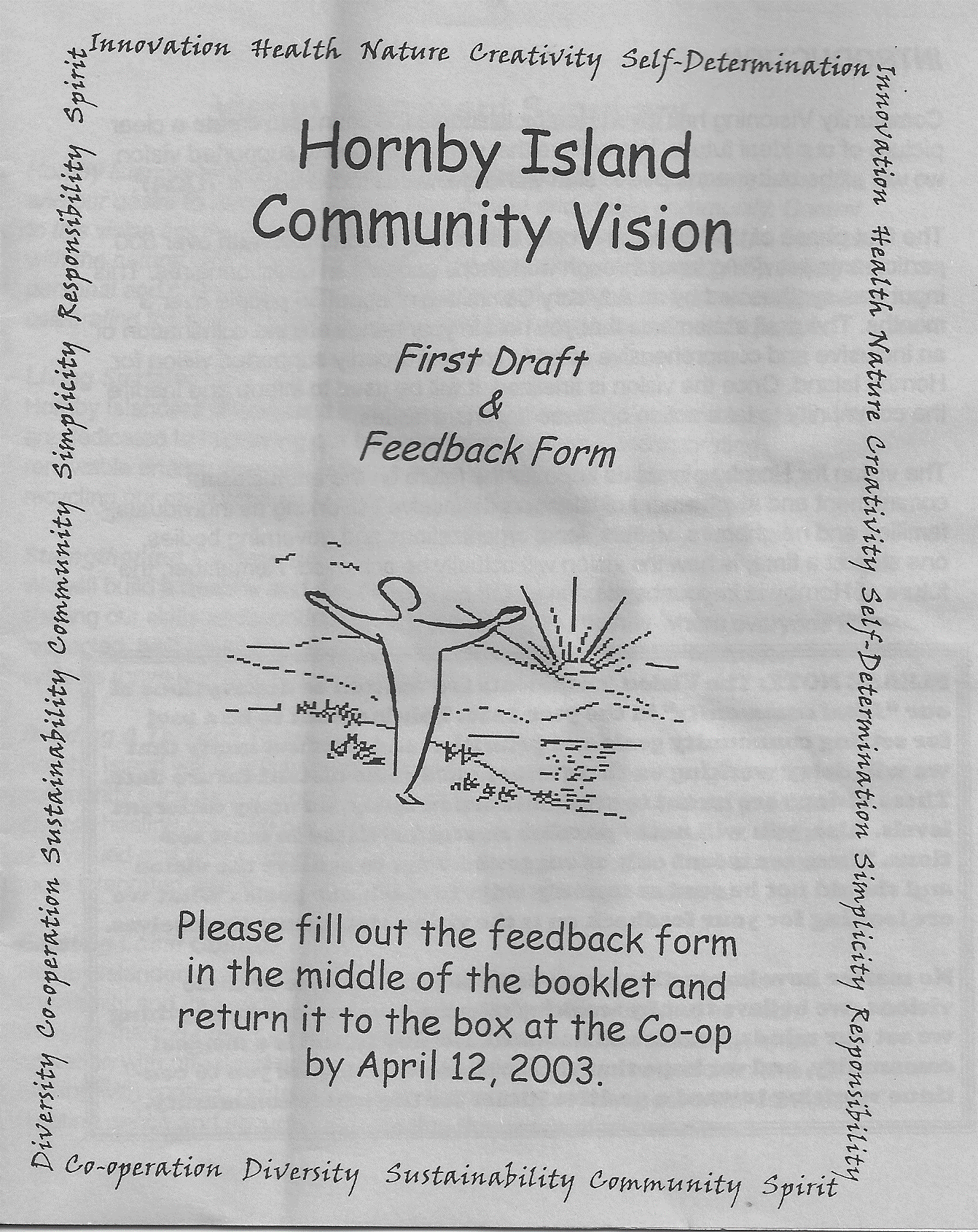 Hornby Island Community Visions: Review Report 2020	p. 51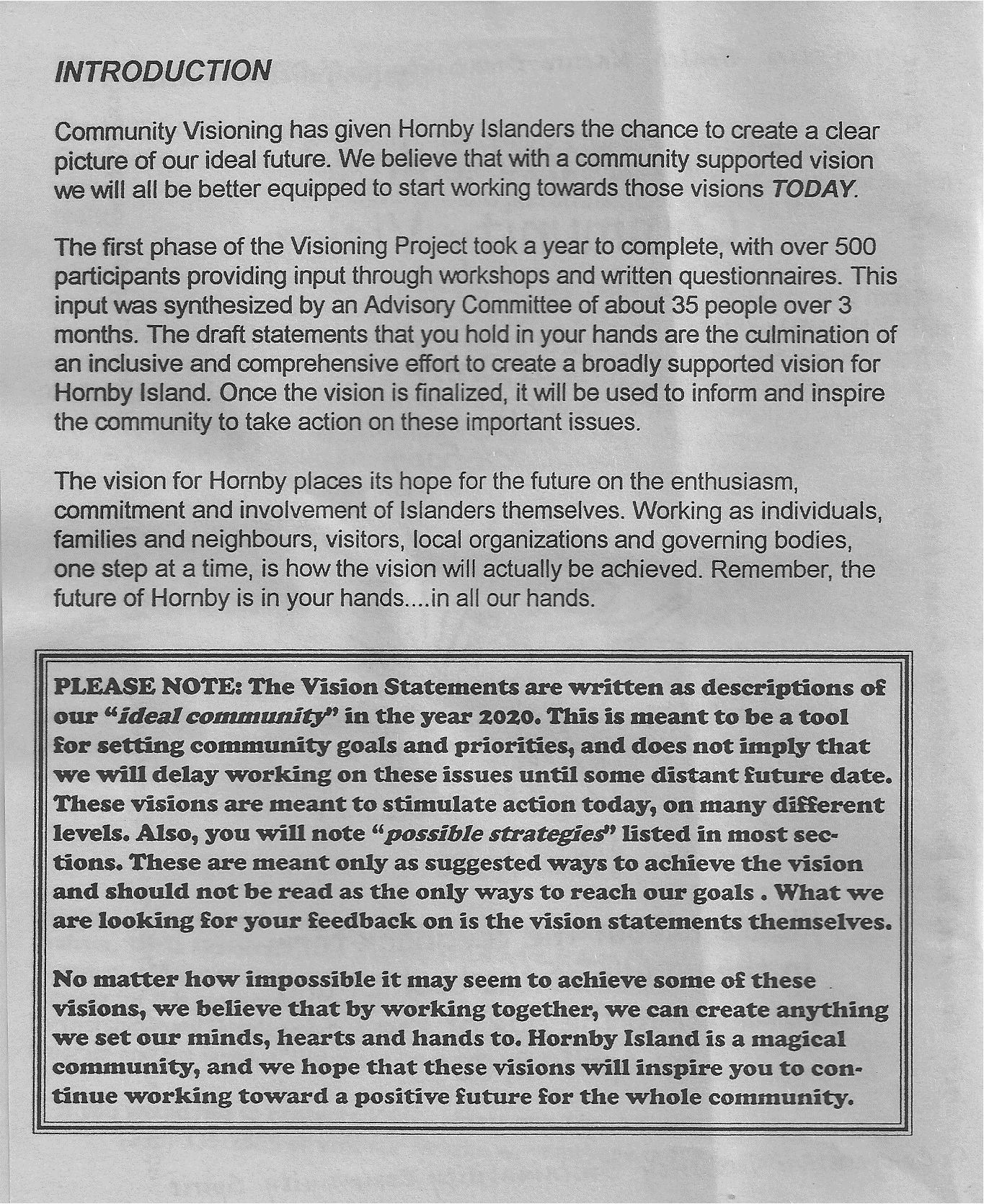 Hornby Island Community Visions: Review Report 2020	p. 52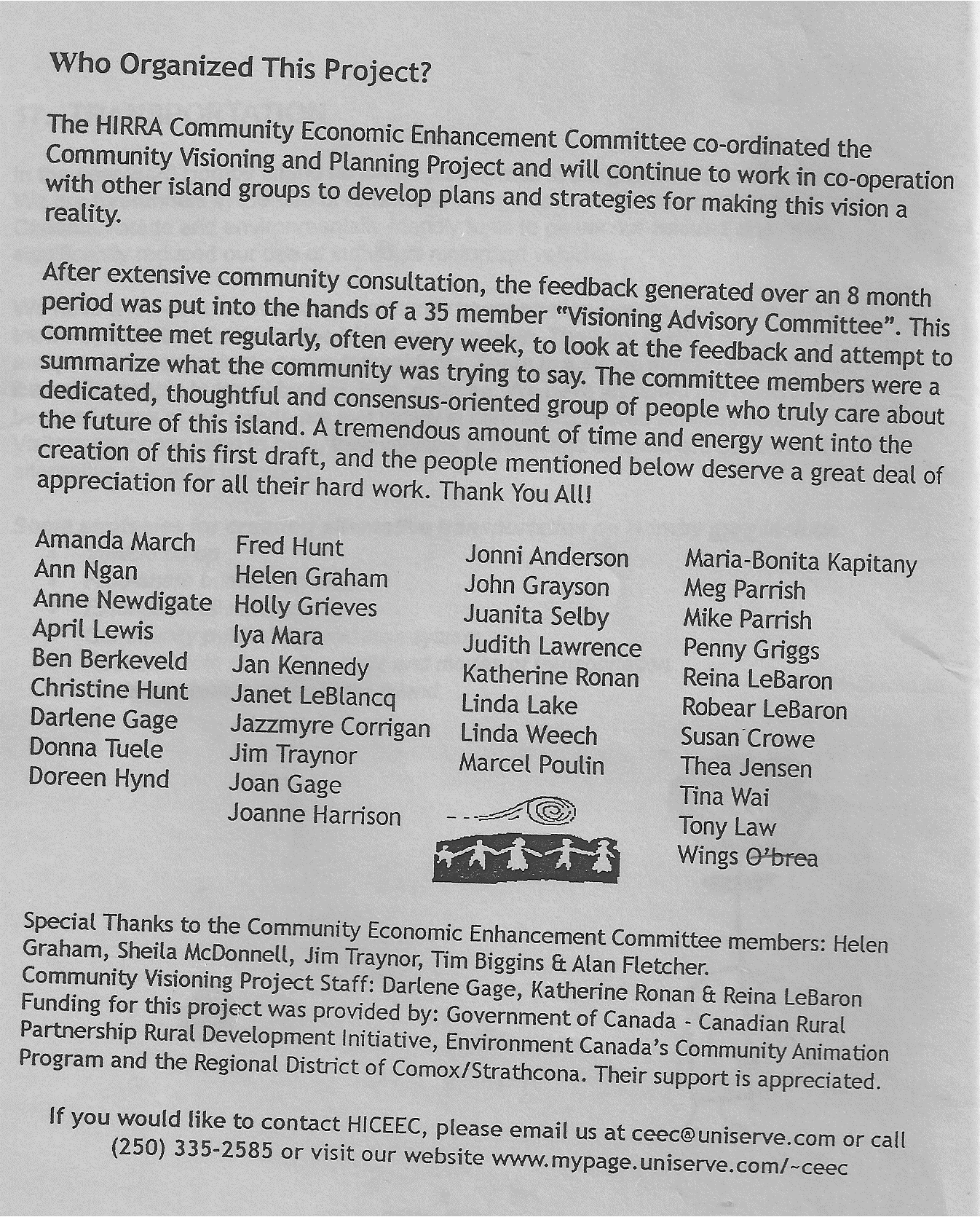 Hornby Island Community Visions: Review Report 2020	p. 53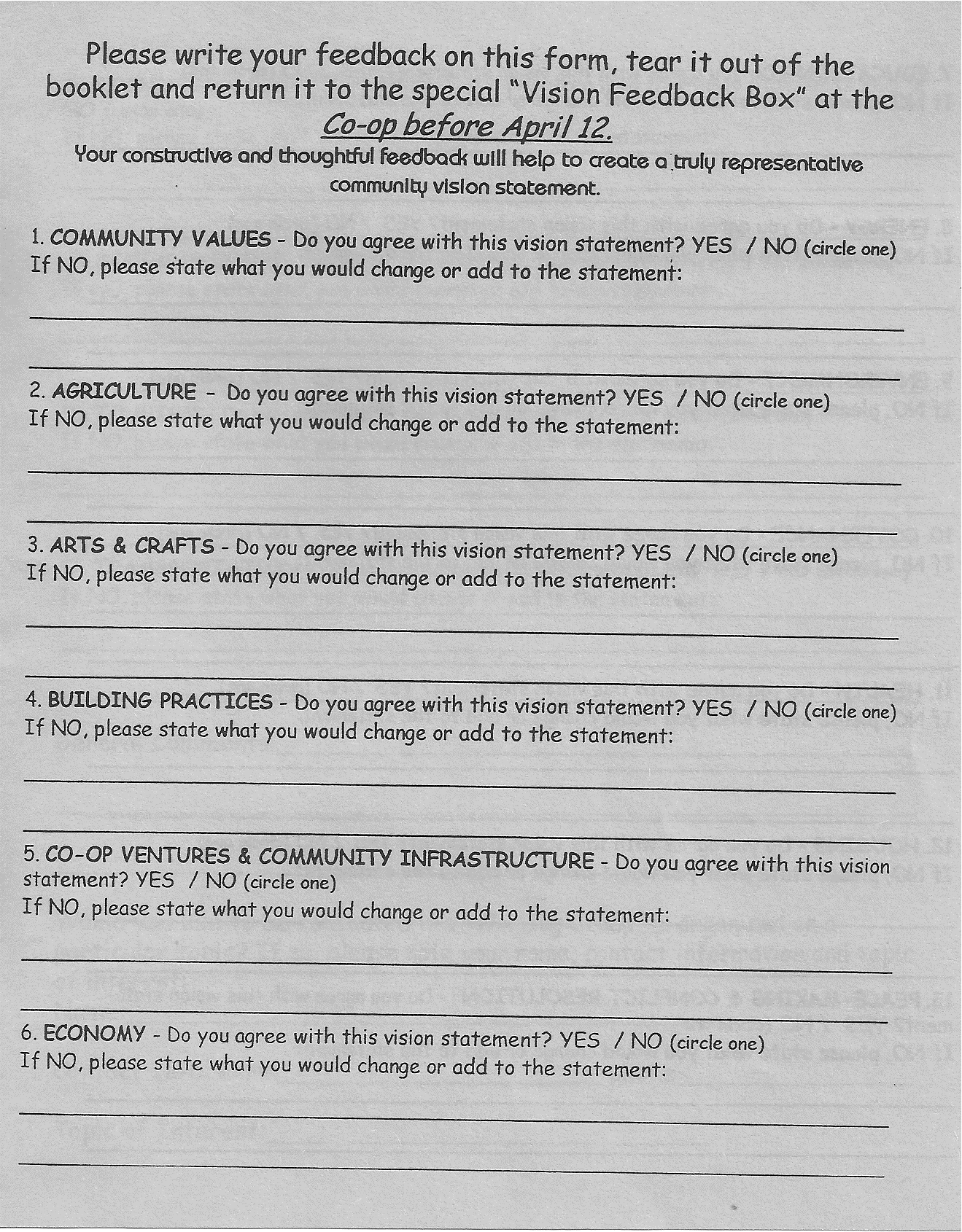 Hornby Island Community Visions: Review Report 2020	p. 54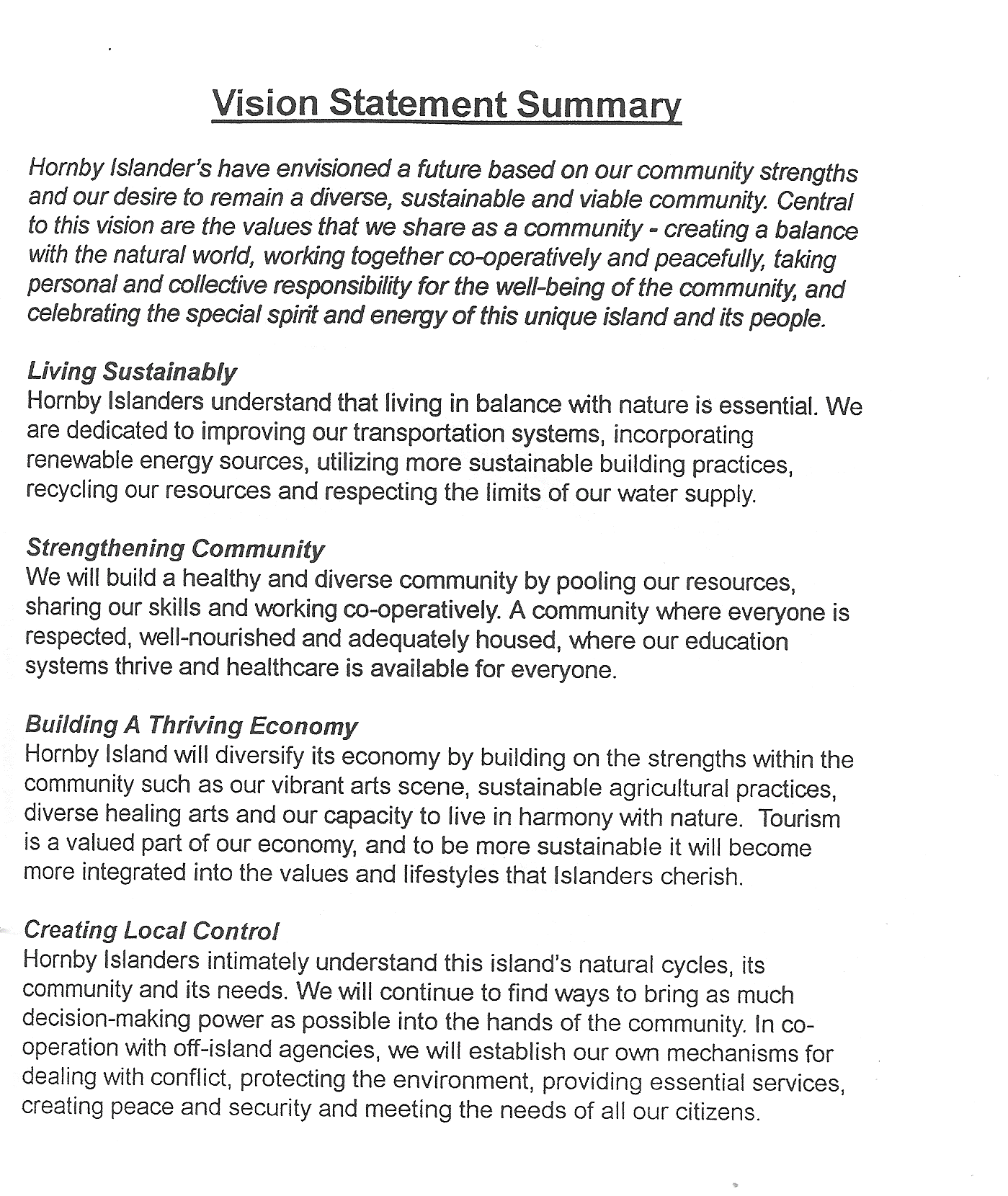 Hornby Island Community Visions: Review Report 2020	p. 55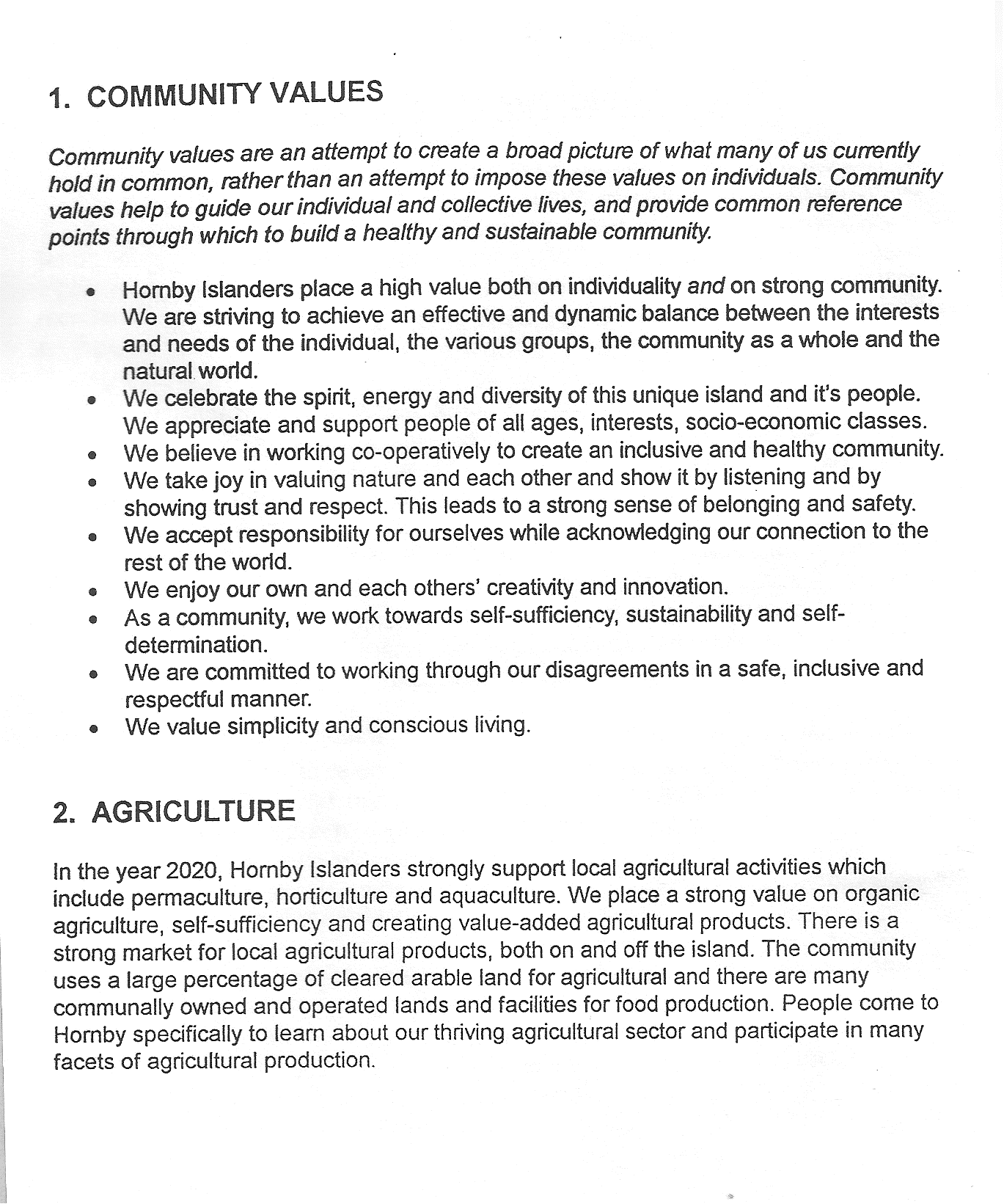 Hornby Island Community Visions: Review Report 2020	p. 56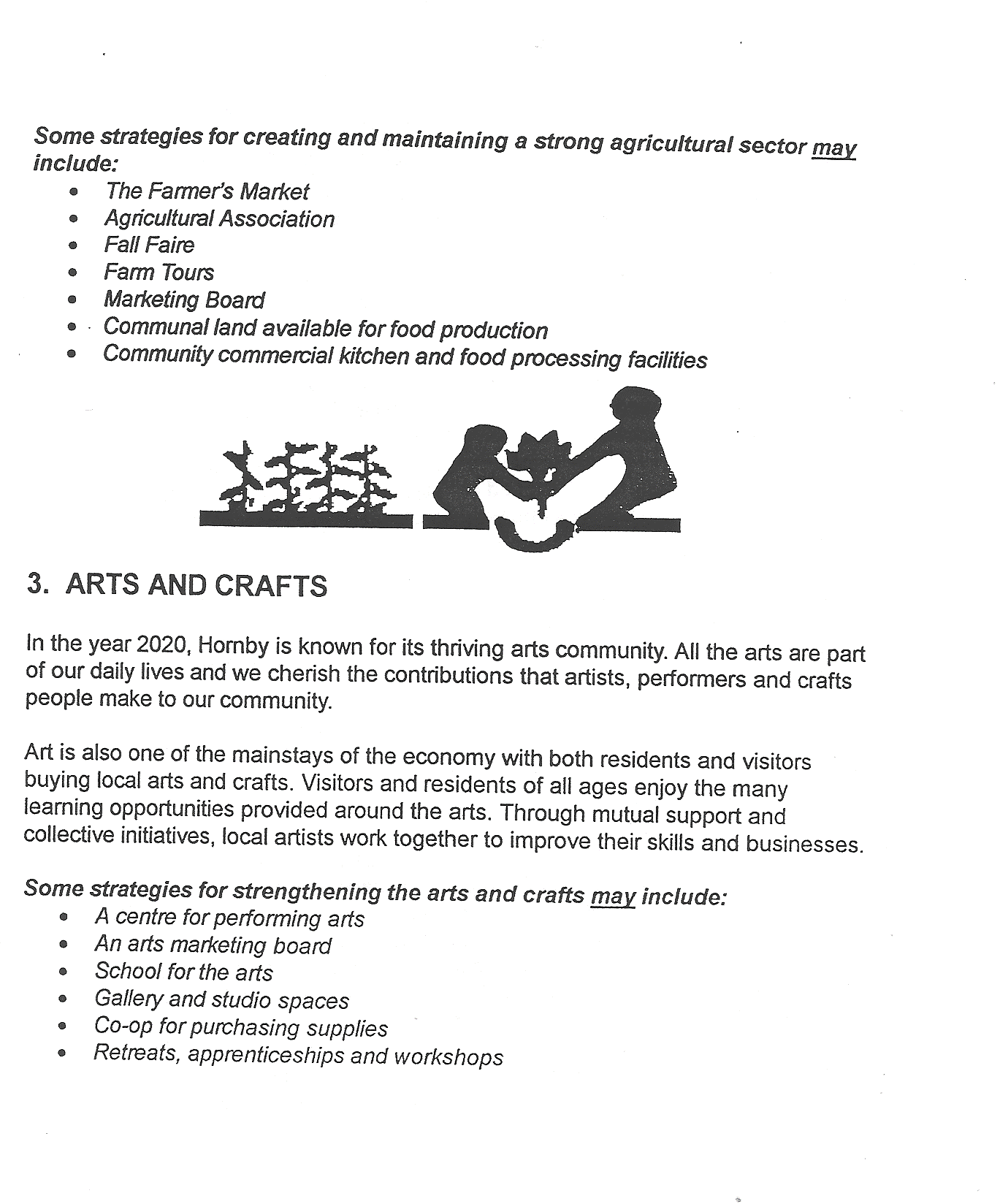 Hornby Island Community Visions: Review Report 2020	p. 57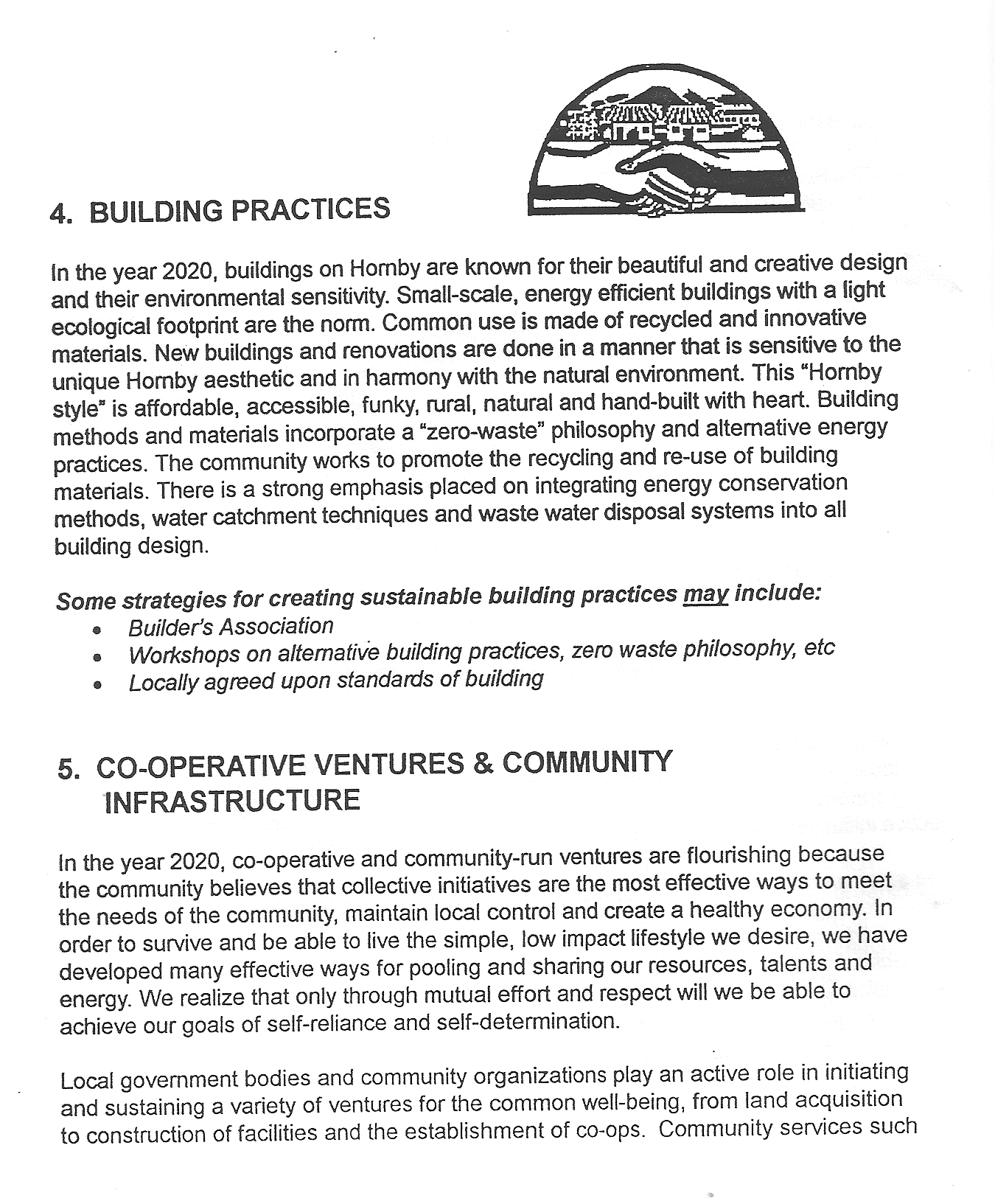 Hornby Island Community Visions: Review Report 2020	p. 58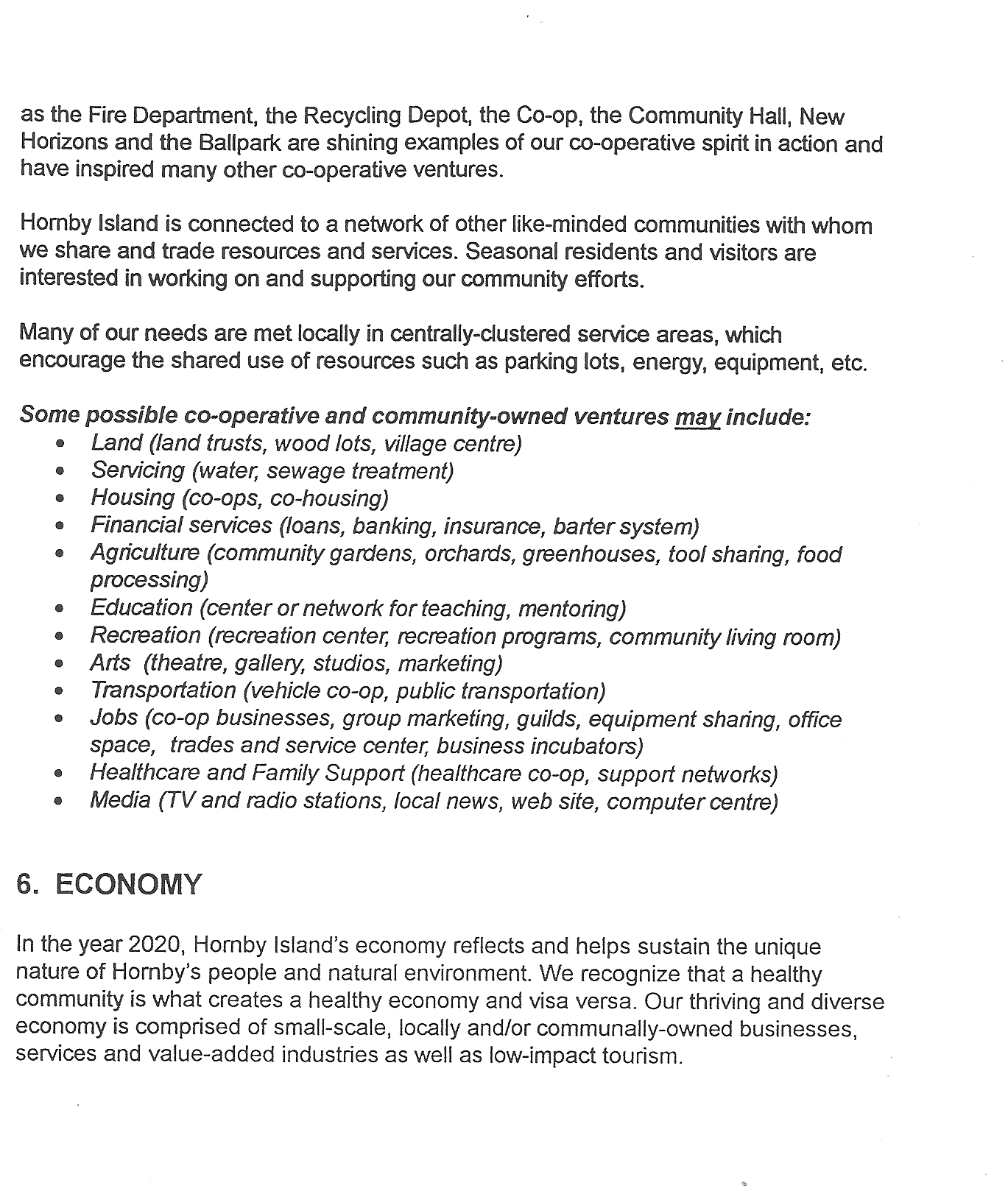 Hornby Island Community Visions: Review Report 2020	p. 59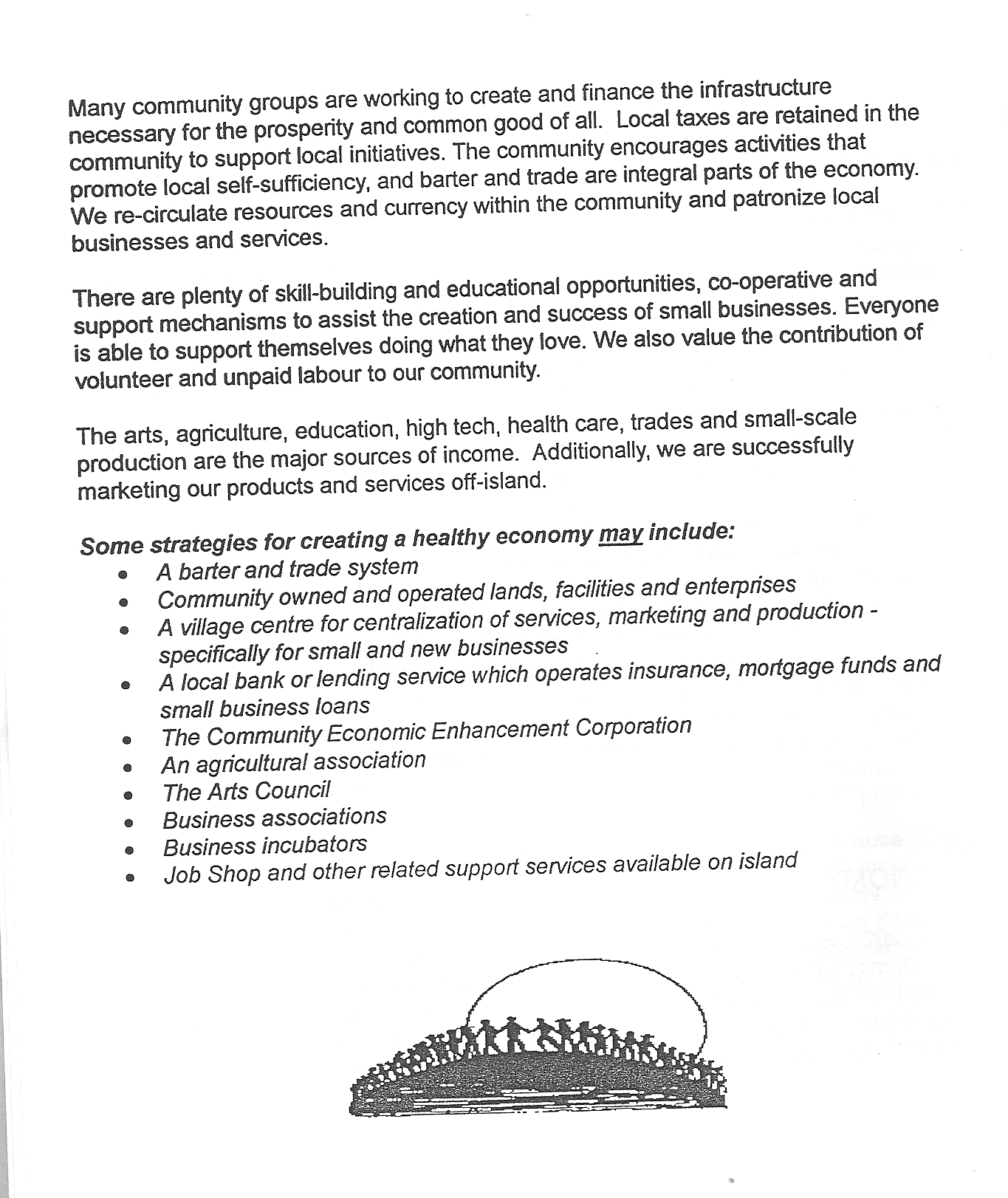 Hornby Island Community Visions: Review Report 2020	p. 60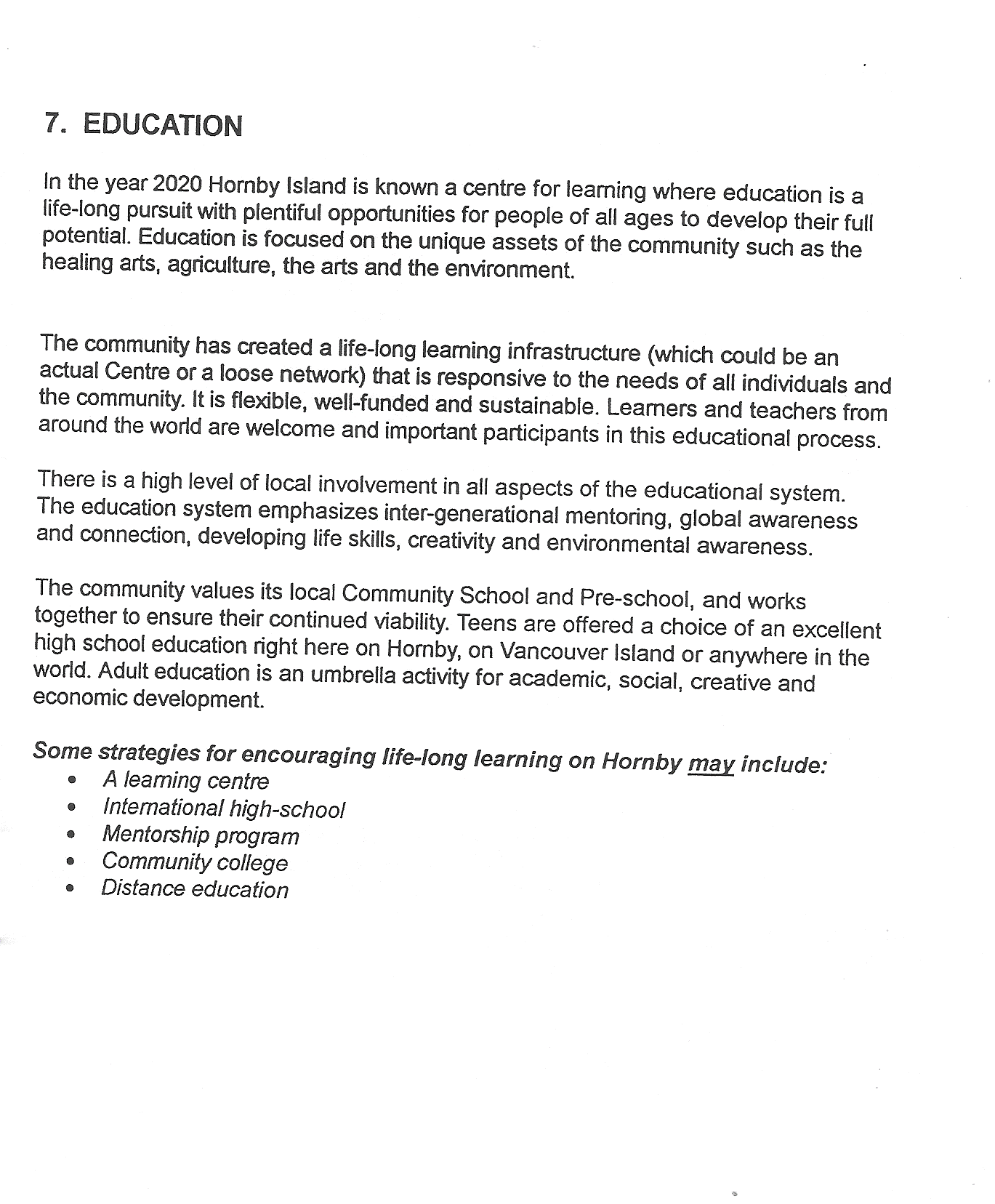 Hornby Island Community Visions: Review Report 2020	p. 61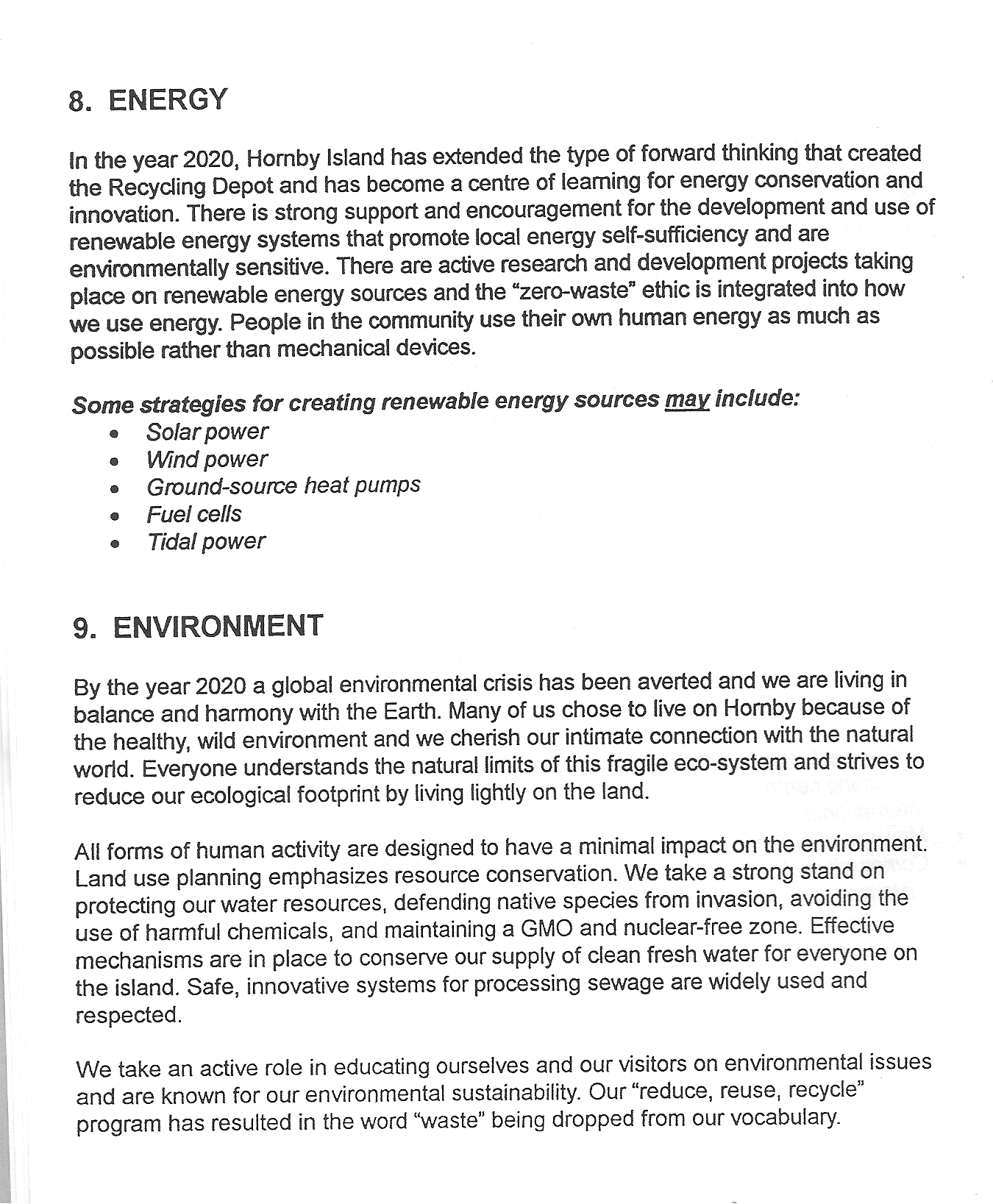 Hornby Island Community Visions: Review Report 2020	p. 62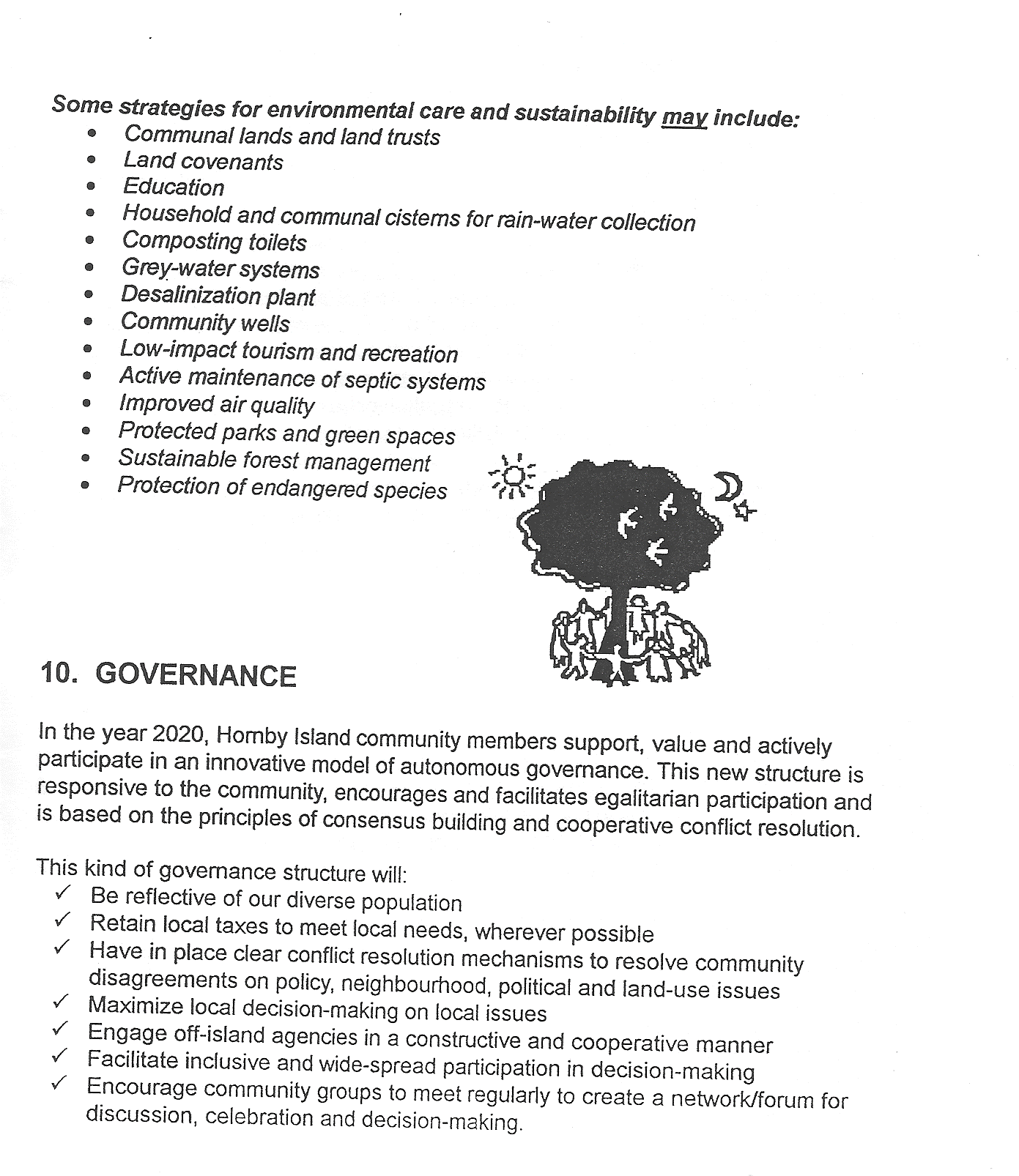 Hornby Island Community Visions: Review Report 2020	p. 63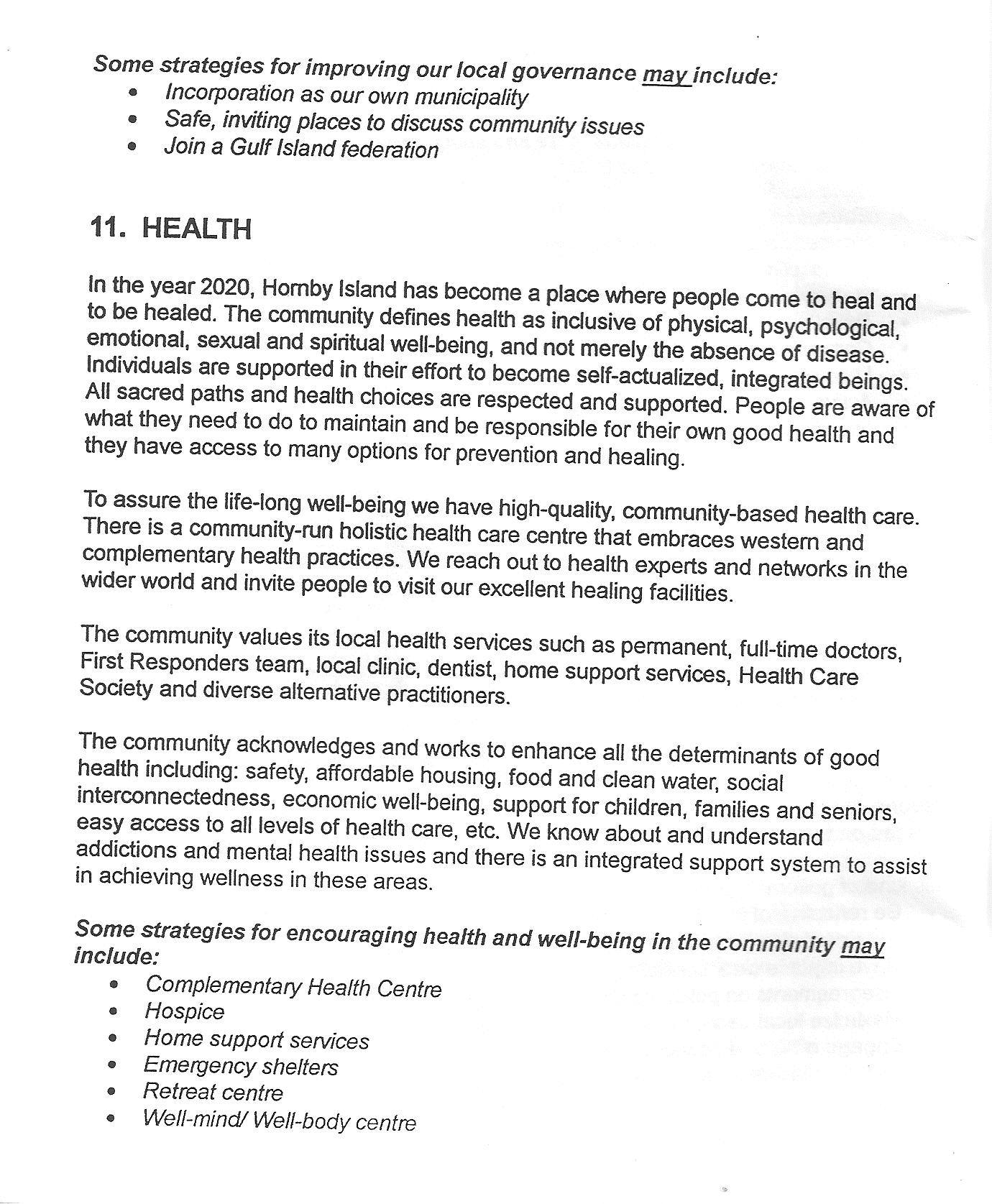 Hornby Island Community Visions: Review Report 2020	p. 64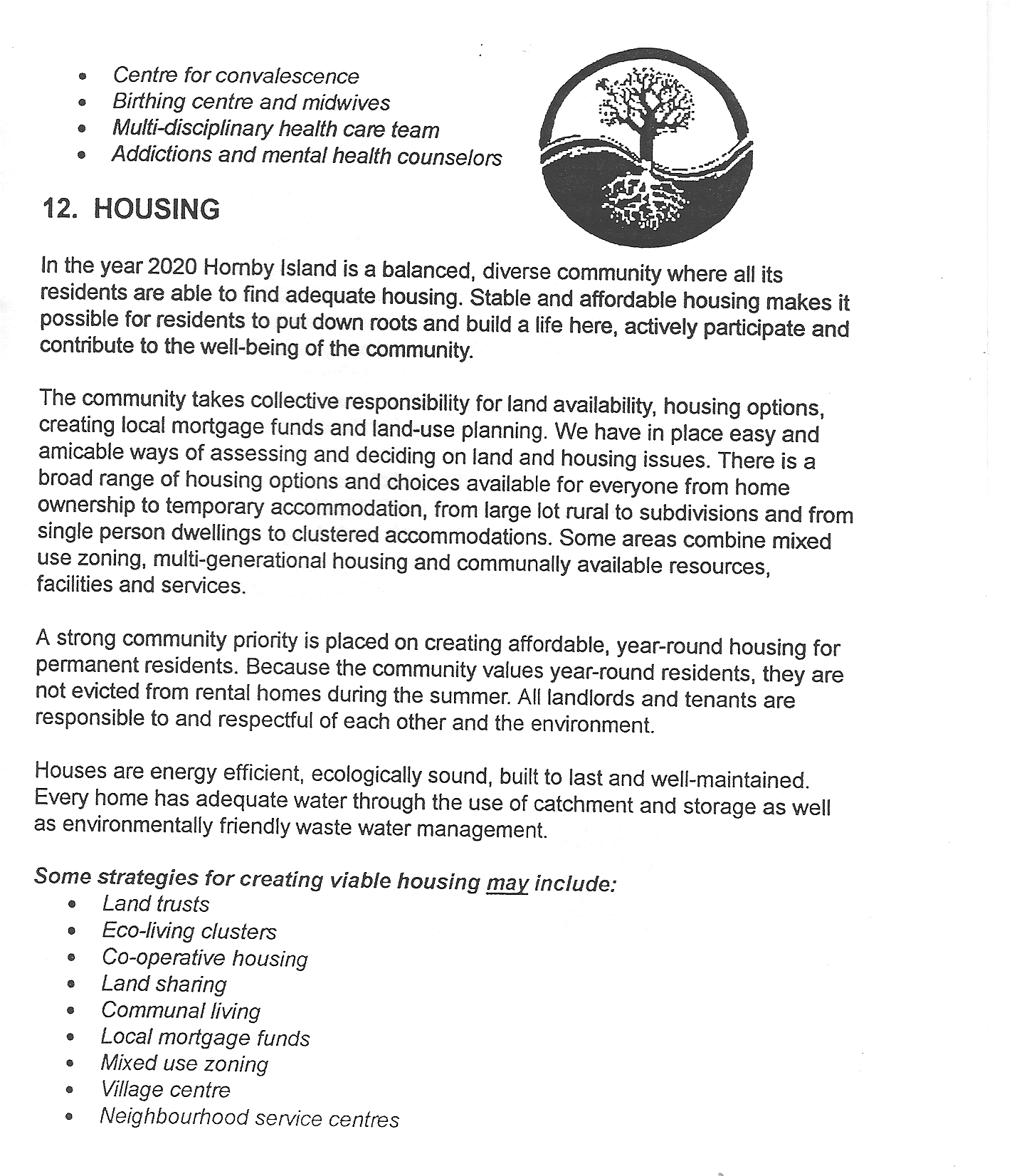 Hornby Island Community Visions: Review Report 2020	p. 65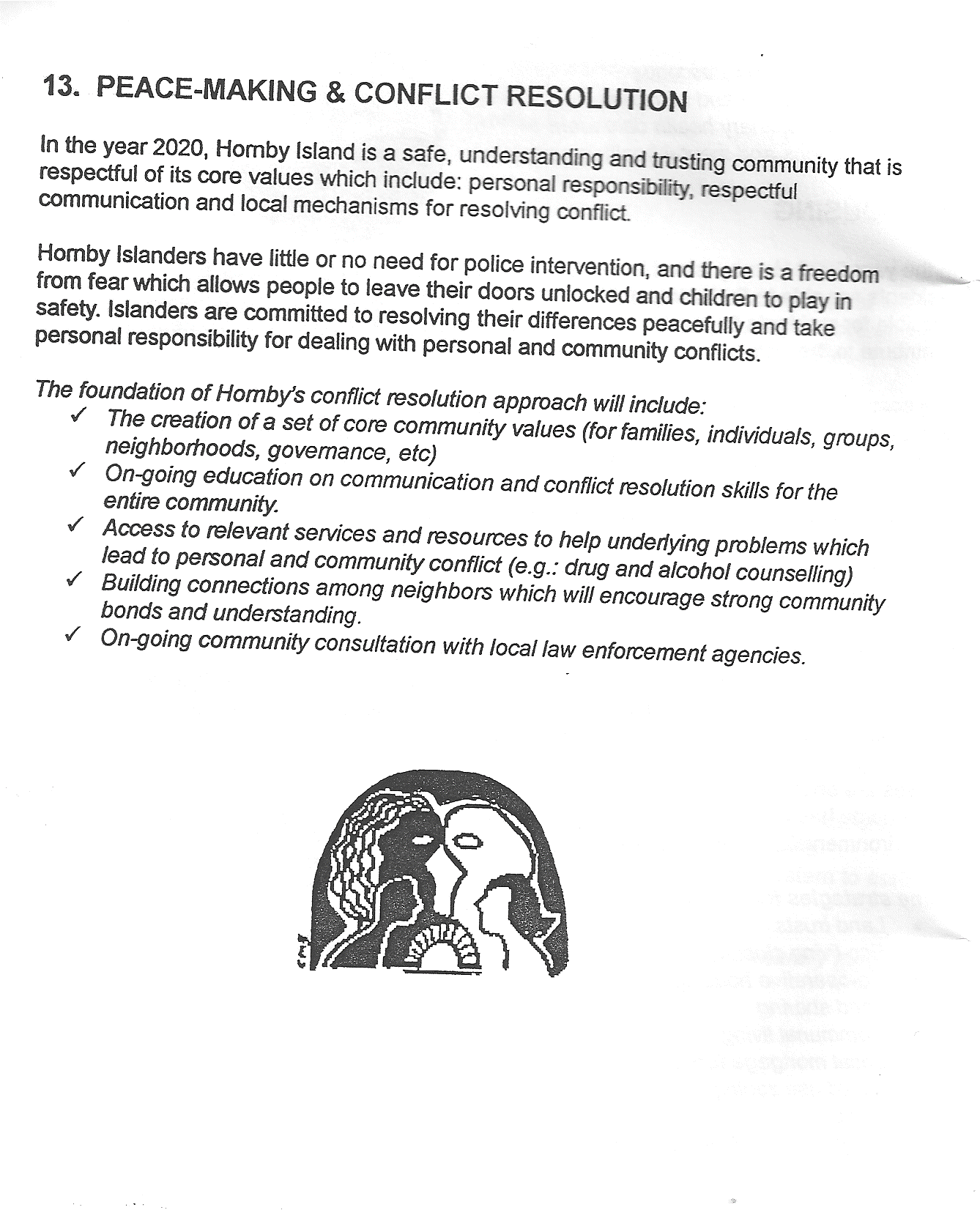 Hornby Island Community Visions: Review Report 2020	p. 66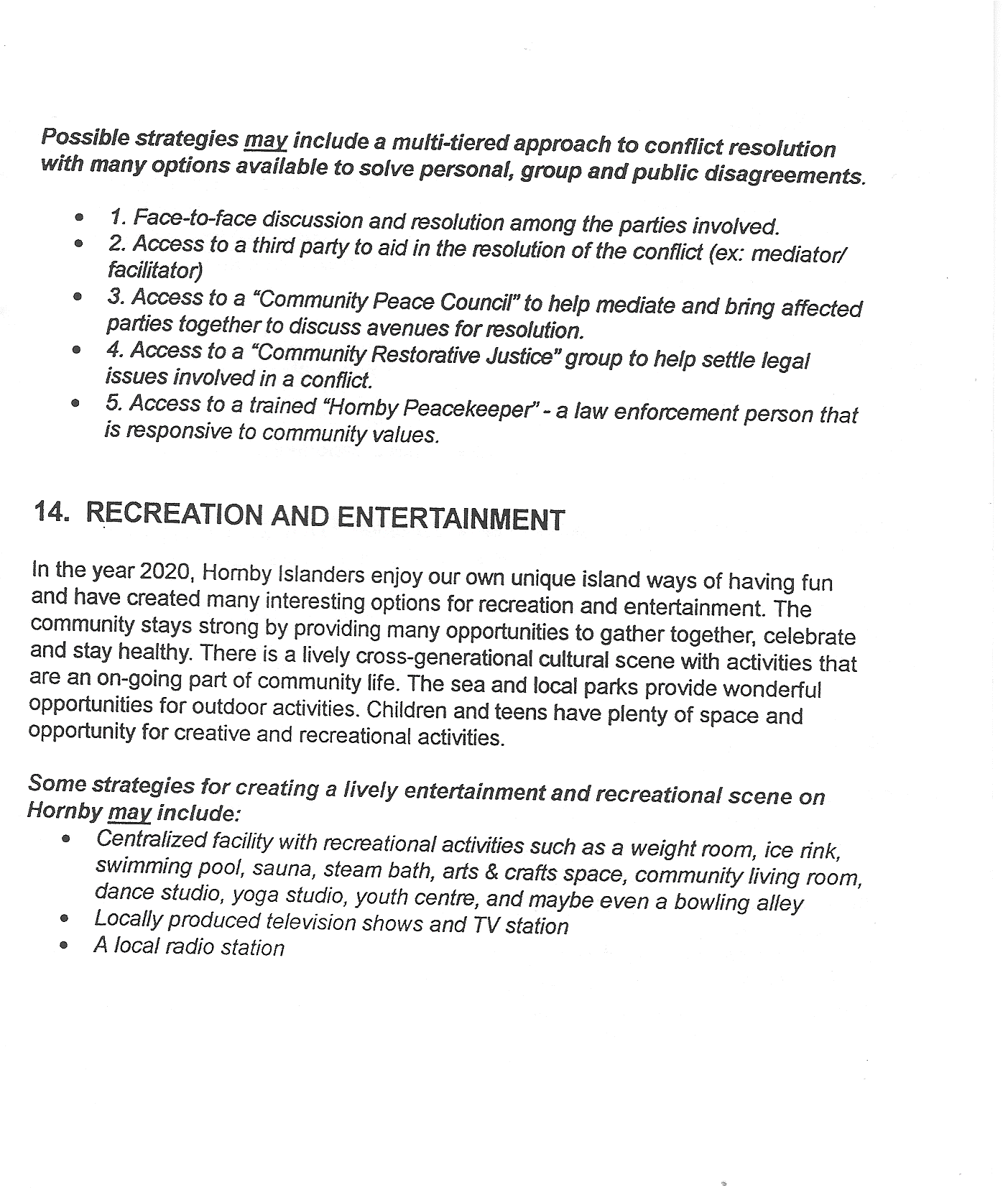 Hornby Island Community Visions: Review Report 2020	p. 67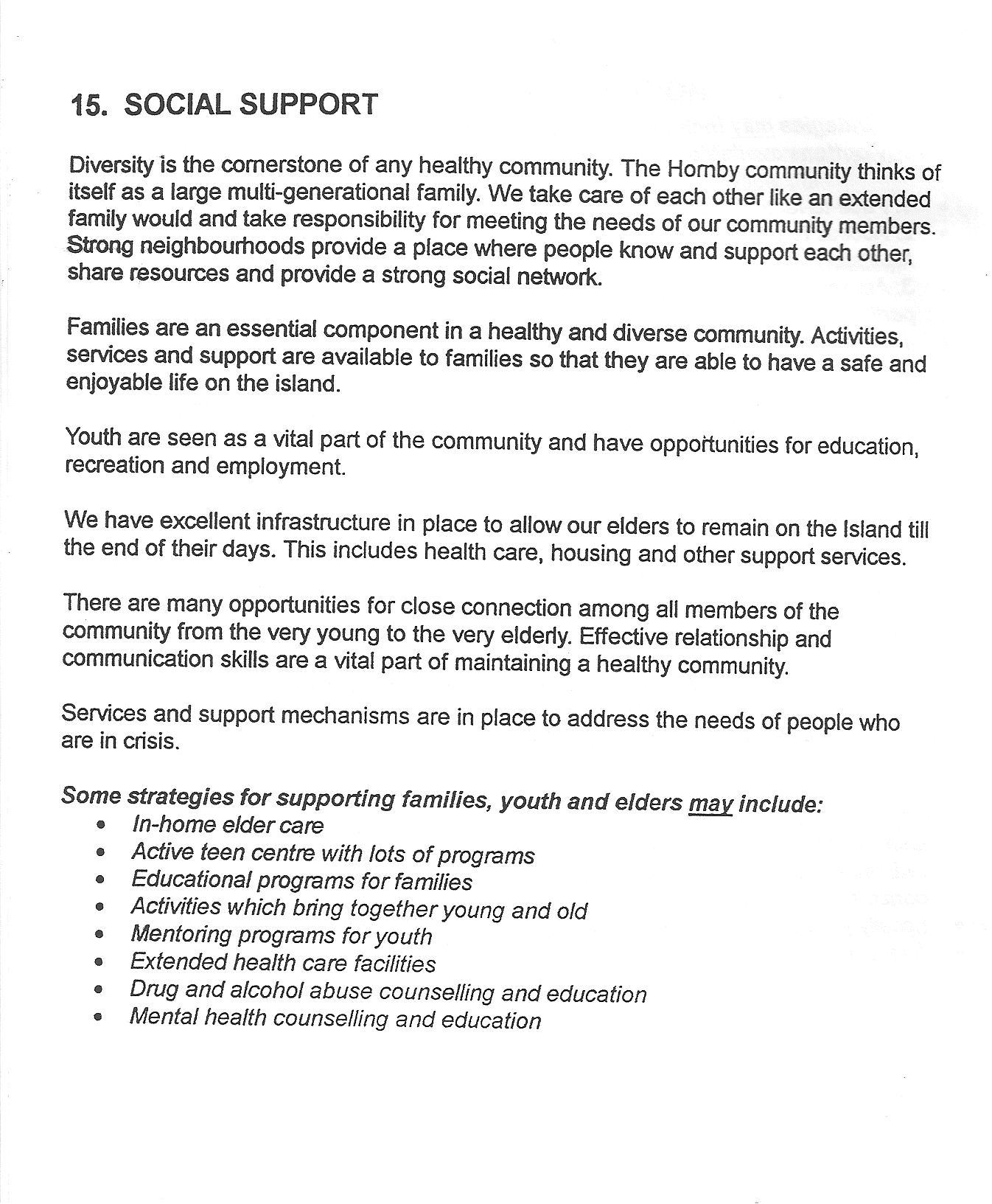 Hornby Island Community Visions: Review Report 2020	p. 68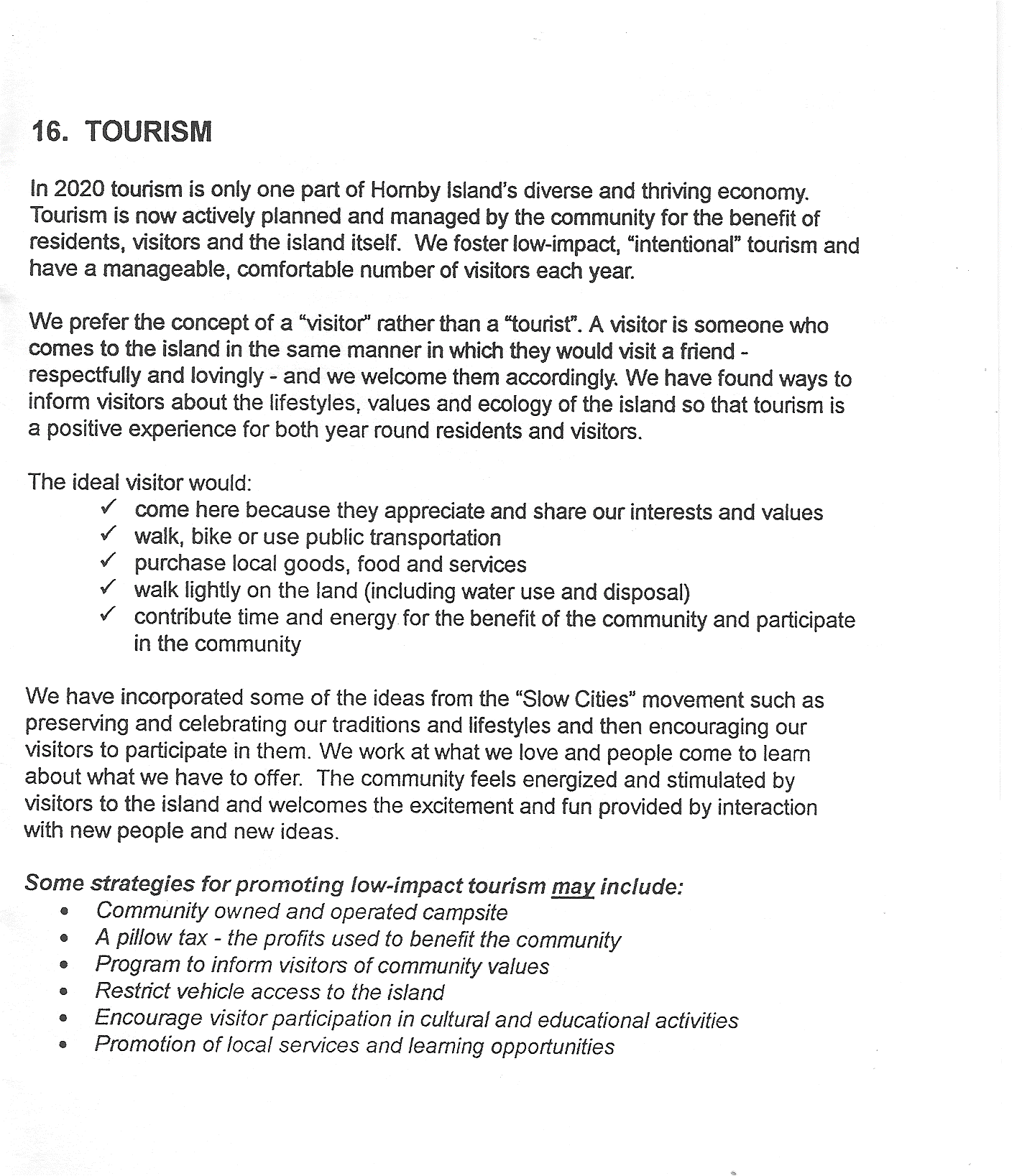 Hornby Island Community Visions: Review Report 2020	p. 69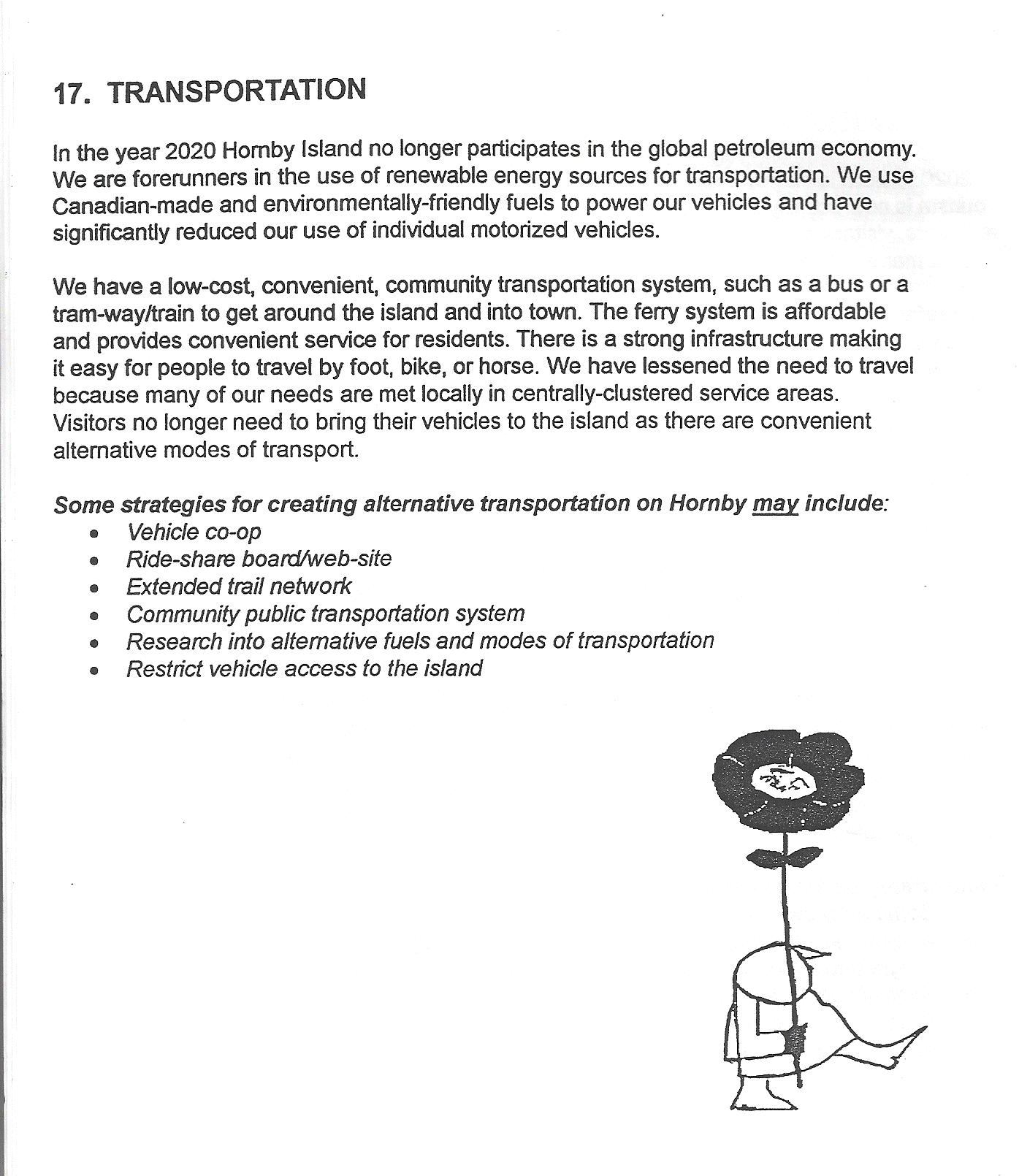 Hornby Island Community Visions: Review Report 2020	p. 70